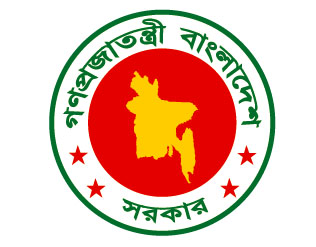 গণপ্রজাতন্ত্রী বাংলাদেশ সরকারচেয়ারম্যান, খাগড়াছড়ি পার্বত্য জেলা পরিষদএবংসচিব, পার্বত্য চট্টগ্রাম বিষয়ক মন্ত্রনালয় –এর মধ্যে স্বাক্ষরিতবার্ষিক কর্মসম্পাদন চুক্তিজুলাই ১, ২০১৫ - জুন ৩০, ২০১৬সূচিপত্রখাগড়াছড়ি পার্বত্য জেলা পরিষদের কর্মসম্পাদনের সার্বিকচিত্র ………………………………………………৩প্রস্তাবনা  ........................................................................................................................................................৪সেকশন ১: জেলা পরিষদের  রূপকল্প (Vision), অভিলক্ষ্য (Mission), কৌশলগত উদ্দেশ্যসমূহ এবং কার্যাবলি.......................৫সেকশন ২:  জেলা পরিষদের  বিভিন্ন কার্যক্রমের চুড়ান্ত ফলাফল/প্রভাব (Outcome/ Impact)  .......................................৬সেকশন ৩: কৌশলগত উদ্দেশ্য, অগ্রাধিকার, কার্যক্রম, কর্মসম্পাদন সূচক এবং লক্ষ্যমাত্রাসমূহ  ..................................................৭সংযোজনী ১: শব্দসংক্ষেপ (Acronyms)..………………………………………………………….১৪সংযোজনী ২: কর্মসম্পাদন সূচকসমূহ, বাস্তবায়নকারী দপ্তর/সংস্থাসমূহ এবং পরিমাপন পদ্ধতি ..................................................১৫সংযোজনী ৩:কর্মসম্পাদন লক্ষ্যমাত্রা অর্জনের ক্ষেত্রে অন্যান্য মন্ত্রণালয়/বিভাগের উপর নির্ভরশীলতা..........................................২১উপক্রমনিকা (Preamble)গণপ্রজাতন্ত্রী বাংলাদেশ সরকারের  পার্বত্য চট্টগ্রাম বিষয়ক মন্ত্রণালয়ের আওতাধীন খাগড়াছড়ি পার্বত্য জেলা পরিষদের চেয়ারম্যান এবংগণপ্রজাতন্ত্রী বাংলাদেশ সরকারের পার্বত্য চট্টগ্রাম বিষয়ক মন্ত্রণালয়ের    দায়িত্বে নিয়োজিত মাননীয় প্রতিমন্ত্রীর প্রতিনিধি হিসেবে সচিব, পার্বত্য চট্টগ্রাম বিষয়ক মন্ত্রণালয়েরএর মধ্যে ২০১৫ সালের --------- মাসের ------------ তারিখে এই বার্ষিক কর্মসম্পাদন চুক্তিস্বাক্ষরিত হল। এই  চুক্তিতে স্বাক্ষরকারী উভয়পক্ষ নিম্নলিখিত বিষয়সমূহে সম্মত হল: সেকশন ১:খাগড়াছড়ি পার্বত্য জেলা পরিষদের রূপকল্প (Vision), অভিলক্ষ্য (Mission), কৌশলগত উদ্দেশ্যসমূহ এবং কার্যাবলি১.১ রূপকল্প(Vision)  :উন্নত-সমৃদ্ধ  খাগড়াছড়ি ।১.২ অভিলক্ষ্য(Mission):কল্যাণমুখী কার্যক্রম গ্রহন ও বাস্তবায়নের মাধ্যমে খাগড়াছড়ি পার্বত্য জেলার  সকল নাগরিকের  আর্থসামাজিক অবস্থার উন্নয়ন ।১.৩ কৌশলগত উদ্দেশ্যসমূহ (Strategic Objectives):         ১.৩.১ খাগড়াছড়ি পার্বত্য জেলা পরিষদের কৌশলগত  উদ্দেশ্যসমূহ:১. যোগাযোগও অবকাঠামোগত সুবিধাসমূহের উন্নয়ন;২. শিক্ষা, স্বাস্থ্য ওপরিবার কল্যাণ সেবার অগ্রগতি সাধন;৩. কৃষি, মৎস্য, প্রানীসম্পদ,ক্রীড়া, সংস্কৃতি ও পর্যটন এর  উন্নয়ন;৪. সামাজিক ও ধর্মীয় সুবিধাসমূহের বিকাশ; ৫. আত্ম-কর্মসংস্থান সৃষ্টি;৬. প্রাতিষ্ঠানিকসক্ষমতা বৃদ্ধি ;         ১.৩.২ আবশ্যিক কৌশলগত উদ্দেশ্যসমূহ:                ১. দক্ষতার সঙ্গে বার্ষিক কর্মসম্পাদন চুক্তি বাস্তবায়ন                ২. উদ্ভাবন ও অভিযোগ প্রতিকারের মাধ্যমে সেবার মানোন্নয়ন                ৩. দক্ষতা ও নৈতিকতার উন্নয়ন                ৪. তথ্য অধিকার ও স্বপ্রণোদিত তথ্য প্রকাশ বাস্তবায়ন                ৫. আর্থিক ব্যবস্থাপনার উন্নয়ন১.৪ কার্যাবলি (Functions):উন্নয়ন প্রকল্প, স্কীম ও কর্মসূচী প্রস্তুতকরণ ও অনুমোদন;যোগাযোগ ও অবকাঠামোগত উন্নয়নের লক্ষ্যে গৃহিত স্কীম ও প্রকল্পসমূহ তত্বাবধান ও বাস্তবায়ন ;শিক্ষা, স্বাস্থ্য, কৃষি,  মৎস্য,  প্রানি সম্পদ সংস্কৃতি, পর্যটন, ক্ষুদ্র ও কুটির শিল্প, ক্রীড়া ও সাংস্কৃতিক  উন্নয়নে কর্মসূচী  বাস্তবায়ন;আর্ত্মজাতিক দাতা সংস্থার অর্থায়নে গৃহিত উন্নয়ন কার্যক্রমসমূহ বাস্তবায়ন;আয়বর্ধক প্রকল্পসমূহ বাস্তবায়ন;মানব সম্পদ উন্নয়ন ;   সকল সরকারী  ও বে-সরকারী সংস্থাসমূহের সমন্বয় সাধন;সেকশন ২ খাগড়াছড়ি পার্বত্য জেলা পরিষদের বিভিন্ন কার্যক্রমের চুড়ান্ত ফলাফল/প্রভাব(Outcome/Impact)সেকশন ৩কৌশলগত উদ্দেশ্য, অগ্রাধিকার, কার্যক্রম, কর্মসম্পাদন সূচক এবং লক্ষ্যমাত্রাসমূহআমি, চেয়ারম্যান, পার্বত্য জেলা পরিষদ, খাগড়াছড়ি, এ পরিষদের পক্ষে পার্বত্য চট্টগ্রাম বিষয়ক মন্ত্রনালয়ের দায়িত্বে নিয়োজিত মাননীয় প্রতিমন্ত্রীর প্রতিনিধি হিসাবে পার্বত্য চট্টগ্রাম বিষয়ক মন্ত্রনালয়ের সচিবের নিকট অঙ্গীকার করছি যে, এই চুক্তিতে বর্ণিত ফলাফল অর্জনে সচেষ্ট থাকব।আমি,  সচিব,পার্বত্য চট্টগ্রাম বিষয়ক মন্ত্রনালয়, এ মন্ত্রনালয়ের দায়িত্বে নিয়োজিত  মাননীয়  প্রতিমন্ত্রীর প্রতিনিধি হিসাবে চেয়ারম্যান, পার্বত্য জেলা পরিষদ, খাগড়াছড়ি এর  নিকট অঙ্গীকার করছি যে, এই চুক্তিতে বর্ণিত ফলাফল অর্জনে খাগড়াছড়ি পার্বত্য জেলা পরিষদকে সর্বাত্মক সহযোগিতা প্রদান করব।স্বাক্ষরিত:            চেয়াম্যান                                                                   তারিখপার্বত্য জেলা পরিষদ,খাগড়াছড়ি .............................................                        সচিব						                  তারিখ          পার্বত্য চট্টগ্রাম বিষয়ক মন্ত্রনালয়সংযোজনী-১শব্দসংক্ষেপ(Acronyms)সংযোজনী- ২: কর্মসম্পাদন সূচকসমূহ, বাস্তবায়নকারী মন্ত্রণালয়/বিভাগ/সংস্থা এবং পরিমাপন পদ্ধতি-এর বিবরণসংযোজনী ৩:  অন্যান্য মন্ত্রণালয়/বিভাগের/অধিদপ্তর/সংস্থা-এর নিকট প্রত্যাশিত সুনির্দিষ্ট কর্মসম্পাদন সহায়তাসমূহখাগড়াছড়ি পার্বত্য জেলা পরিষদের কর্মসম্পাদনের সার্বিক চিত্র(Overview of the Performance of Khagrachari Hill District Council)সাম্প্রতিক বছরসমূহের (৩বছর) প্রধান অর্জনসমূহ:পাবর্ত্য চট্টগ্রাম শান্তি চুক্তি বাস্তবায়ন, খাগড়াছড়ি পাবর্ত্য জেলায় বসবাসরত বিভিন্ন জনগোষ্ঠীর কৃষ্টি, সংস্কৃতি, প্রথা এবং ভাষার বৈশিষ্ট্য  বজায় রেখে আর্থ-সামাজিক উন্নয়নের লক্ষ্যে কমর্সূচী গ্রহণ, খাগড়াছড়ি পাবর্ত্য অঞ্চলে সেবাদানকারী সরকারী বিভাগ ও বেসরকারী  এবং আন্তর্জাতিক উন্নয়ন প্রতিষ্ঠানের কর্মকান্ডে  সমন্বয় সাধন এ পরিষদের কাজ। বিগত তিন বছরে পার্বত্য জেলা পরিষদ কর্তৃক যোগাযোগের জন্য   ৬৭.২৩ কি: মি: রাস্তা, ৮৫০০ মি: ড্রেন ও ৬৫৬ মি: ব্রীজ নির্মাণ,     শিক্ষা ব্যবস্থার উন্নয়নে ১৫৯ টি স্কুল ভবন (২৪,২৯৫ ব:মি:) নির্মাণ/মেরামত/কক্ষ সম্প্রসারন ও ২০০০ জন ছাত্রছাত্রীকে শিক্ষা বৃত্তি প্রদান,ধর্মীয় ও সামাজিক প্রতিষ্ঠান উন্নয়নে  ৩৮০৩০ ব:মি: ভবন নির্মাণ, কৃষি ব্যবস্থার উন্নয়নে ৮৫০০ মি: সেচ ড্রেন নির্মাণ ও ৪৫ টি পাওয়ার টিলার সরবরাহ এবং বিভিন্ন সম্প্রদায়ের সংস্কৃতি লালন ও সংরক্ষণকল্পে ৩৬ টি কমর্সূচী গ্রহণ করা হয়েছে । দাতা সংস্থার সহযোগীতায় কৃষি ক্ষেত্রে  ২৮০০ জন কৃষককে উন্নত চাষাবাদ পদ্ধতি  সর্ম্পকে প্রশিক্ষণ,  ৭২০০ মি: সেচ ড্রেন নির্মাণ, প্রত্যন্ত এলাকায় ৬৮,০০০ জন নাগরিককে  প্রাথমিক স্বাস্থ্য সেবা প্রদান এবং ৩৮০ জন বেকার যুব পুরুষ ও মহিলাকে  আত্নকর্মসংস্থান মূলক প্রশিক্ষণ প্রদান করা হয়েছে। ফলে শিক্ষা,স্বাস্থ্য ও কৃষি ব্যবস্থার উন্নতি হয়েছে, আত্ন-কমর্সংস্থান ও অর্থনৈতিক উন্নয়নের হার বৃদ্ধি পেয়েছে এবং মা ও শিশু মৃত্যুর হার ও অপুষ্টি হ্রাস পেয়েছে ।সমস্যা এবং চ্যালেঞ্জসমূহ: ১.আইন অনুযায়ী  ভুমি ব্যবস্থাপনা, স্থানীয় পুলিশ , বন-বিভাগসহ কিছু সরকারী বিভাগ / বিষয় এখনও  পরিষদে হস্তান্তরিত হয়নি।২.চুক্তি মোতাবেক হস্তান্তরিত বিভাগ সমূহের যাবতীয় কাযর্ক্রম এখনও সংশ্লিষ্ট মন্ত্রনালয় কতৃক প্রশাসনিকভাবে হস্তান্তর করা হয়নি ।৩. পরিষদের কাজের পরিধির তুলনায় জনবলের অভাব ।৪.উপজেলা পরিষদ , ইউনিয়ন পরিষদ ও পৌরসভার সাথে পরিষদের সাংঘর্ষিক আইন।৫.পরিষদের অভ্যন্তরিন রাজস্ব আয়ের অপ্রতুলতা।৬.জেলা পরিষদ,উপজেলা পরিষদ,ইউনিয়ন পরিষদ ও পৌরসভা আইনের মধ্যে টোল , টেক্স ও কর আদায়ে দ্বৈততা ।৭.দাতা সংস্থার সহায়তা হ্রাস ।ভবিষ্যৎ পরিকল্পনা:১. ইউনিয়ন,উপজেলা ও জেলা সদরের সাথে প্রত্যন্ত এলাকার যোগাযোগ ব্যবস্থার উন্নয়ন।২.প্রত্যন্ত এলাকার সুবিধাবঞ্চিত জনগোষ্ঠির স্বাস্থ্য সেবা নিশ্চিত করণ। ৩.আধুনিক প্রযুক্তি ও কলাকৌশল প্রবর্তনের মাধ্যমে কৃষি ব্যবস্থার উন্নয়ন ও উৎপাদন বৃদ্ধি।৪.বিদ্যালয় গমনোপযোগী সকল শিশুকে প্রাথমিক শিক্ষার আওতায় আনয়ন এবং শিক্ষার হার বৃদ্ধি।৫.পর্যটন শিল্পের উন্নয়ন, প্রচার ও প্রসার।৬.বেকার যুব পুরুষ ও মহিলাদের জন্য আত্ম-কর্মসংস্থান সৃষ্টি।৭.আত্ম-কর্মসংস্থান সৃষ্টি ও দারিদ্র দূরীকরণ।৮.তথ্য ও প্রযুক্তিগত উন্নয়ন সাধন।৯.সামাজিক,ধমীয় ওবিভিন্ন সেবা দান কারী প্রতিষ্ঠানের অবকাঠামোগত উন্নয়ন।১০.পরিষদের প্রাতিষ্ঠানিক সক্ষমতা বৃদ্ধি।২০১৫-১৬ অর্থবছরের সম্ভাব্য প্রধান অর্জনসমূহ:চলতি অর্থবছরে ২২ কি:মি: এইচ বিবি রাস্তা, ৯০টি ব্রীজ, ১১০০ মি: সীমানা প্রাচীর , ৪৫০০ মি: ড্রেন, ১৩৫০ মি: ধারক দেওয়াল এবং ৬০০ টি বিশ্রামাগার/ ক্লাব/ অফিস ভবন নির্মাণ ;ফার্মার ফিল্ড স্কুলের মাধ্যমে ৫০০০ কৃষককে প্রশিক্ষণ প্রদান, মোবাইল ক্লিনিকের মাধ্যমে দূর্গম এলাকায় ৩৮,০০০ জনকে  স্বাস্থ্য সেবা প্রদান,  ৬০০ জন নারীকে প্রসূতি সেবা প্রদান, ৬৬,০০০ জনকে প্রাথমিক স্বাস্থ্য সেবা প্রদান; ৫৫০০ মি: সেচ ড্রেন নির্মাণ এবং ২২০ জন বেকার যুব পুরুষ ও মহিলাকে  আত্নকর্মস্ংস্থান মূলক প্রশিক্ষণ প্রদান ও উপকরণ সরবরাহ ;১৫০০ ব:মি: স্কুল ভবন নির্মাণ, ১১০০ ছাত্রছাত্রীকে শিক্ষা বৃত্তি প্রদান ও প্রাথমিক বিদ্যালয়ের জন্যে ৪০০ সেট আসবাবপত্র  প্রদান;৩৫০ ব:মি: পুকুর খনন, কৃষকদের মধ্যে ১০টি পাওয়ার টিলার ও ১০টি পাম্প মেশিন সরবরাহ এবং বনায়নের জন্য  ৩৩,০০০টি চারা বিতরণ;ধর্মীয় ও সামাজিক প্রতিষ্ঠানের উন্নয়নে  ১৪০০ ব:মি: আয়তনের এর ১৬টি ভবন নির্মাণ; এবংউপজাতীয় সংস্কৃতি লালন ও সংরক্ষণকল্পে ১২টি কর্মসুচী  গ্রহন এবং  ক্রীড়া ও সাংস্কৃতিক উন্নয়নে ১৩টি কর্মসুচী গ্রহন ও বাস্তবায়ন।চুড়ান্ত ফলাফল/প্রভাবচুড়ান্ত ফলাফল সূচকএককভিত্তিবছর২০১৩-১৪প্রকৃত অর্জন২০১৪-১৫লক্ষ্যমাত্রা ২০১৫-১৬প্রক্ষেপনপ্রক্ষেপননিধার্রিত  অর্জনের ক্ষেত্রে যৌথভাবে দায়ীত্ব প্রাপ্ত মন্ত্রণালয়/বিভাগ/ সংস্হাসমূহের নামউপাত্তসূত্রচুড়ান্ত ফলাফল/প্রভাবচুড়ান্ত ফলাফল সূচকএককভিত্তিবছর২০১৩-১৪প্রকৃত অর্জন২০১৪-১৫লক্ষ্যমাত্রা ২০১৫-১৬২০১৬-১৭২০১৭-১৮নিধার্রিত  অর্জনের ক্ষেত্রে যৌথভাবে দায়ীত্ব প্রাপ্ত মন্ত্রণালয়/বিভাগ/ সংস্হাসমূহের নামউপাত্তসূত্রসাক্ষরতার  হার বৃদ্ধি   সাক্ষরতার হার%৪৯৫৩৫৪৫৫৫৮পাব©ত্য চট্টগ্রাম বিষয়ক মন্ত্রনালয়, প্রাথমিক ও গণশিক্ষা মন্ত্রনালয়,  ধর্ম বিষয়ক মন্ত্রনালয়, পাট ও বস্ত্র মন্ত্রনালয় এবং শ্রম ও কর্মসংস্থান মন্ত্রনালয়জেলা প্রাথমিক শিক্ষা অফিসের বাষিক প্রতিবেদন, খাগড়াছড়িশিশু মৃত্যুর হার হ্রাস শিশু মৃত্যুর হার%৪৬.৩২৪৪.৫০৪২৪০৩৭পাব©ত্য চট্টগ্রাম বিষয়ক মন্ত্রনালয়, স্বাস্থ্য ও পরিবার কল্যান মন্ত্রনালয়, খাদ্য মন্ত্রনালয়,স্থানীয় সরকার পল্লী উন্নয়ন ও সমবায়  মন্ত্রনালয়সিভিল সাজ©ন অফিসের বার্ষিক প্রতিবেদন, খাগড়াছড়িকৌশলগতউদ্দেশ্য(Strategic objectives)কৌশলগত উদ্দেশ্যের মান (Weight of Strategic objectives)কার্যক্রম(Activities)কার্যক্রম(Activities)কর্মসম্পাদন 		সূচক(PerformanceIndicators)একক(Unit)কর্মসম্পাদন সূচকের মান(Weight of    PI)ভিত্তিবছর২০১৩-২০১৪প্রকৃত অর্জন*২০১৪-১৫প্রকৃত অর্জন*২০১৪-১৫লক্ষ্যমাত্রা/নির্ণায়ক২০১৫-১৬লক্ষ্যমাত্রা/নির্ণায়ক২০১৫-১৬লক্ষ্যমাত্রা/নির্ণায়ক২০১৫-১৬লক্ষ্যমাত্রা/নির্ণায়ক২০১৫-১৬লক্ষ্যমাত্রা/নির্ণায়ক২০১৫-১৬লক্ষ্যমাত্রা/নির্ণায়ক২০১৫-১৬লক্ষ্যমাত্রা/নির্ণায়ক২০১৫-১৬লক্ষ্যমাত্রা/নির্ণায়ক২০১৫-১৬লক্ষ্যমাত্রা/নির্ণায়ক২০১৫-১৬লক্ষ্যমাত্রা/নির্ণায়ক২০১৫-১৬লক্ষ্যমাত্রা/নির্ণায়ক২০১৫-১৬প্রক্ষেপন২০১৬-১৭প্রক্ষেপন২০১৬-১৭প্রক্ষেপন২০১৭-১৮কৌশলগতউদ্দেশ্য(Strategic objectives)কৌশলগত উদ্দেশ্যের মান (Weight of Strategic objectives)কার্যক্রম(Activities)কার্যক্রম(Activities)কর্মসম্পাদন 		সূচক(PerformanceIndicators)একক(Unit)কর্মসম্পাদন সূচকের মান(Weight of    PI)ভিত্তিবছর২০১৩-২০১৪প্রকৃত অর্জন*২০১৪-১৫প্রকৃত অর্জন*২০১৪-১৫অসাধারণ (Excellent)অসাধারণ (Excellent)অতি উত্তম (Very Good)উত্তম (Good)উত্তম (Good)উত্তম (Good)চলতি মান(Fair)চলতি মান(Fair)চলতি মান(Fair)চলতি মানের নিম্নে(Poor)চলতি মানের নিম্নে(Poor)কৌশলগতউদ্দেশ্য(Strategic objectives)কৌশলগত উদ্দেশ্যের মান (Weight of Strategic objectives)কার্যক্রম(Activities)কার্যক্রম(Activities)কর্মসম্পাদন 		সূচক(PerformanceIndicators)একক(Unit)কর্মসম্পাদন সূচকের মান(Weight of    PI)ভিত্তিবছর২০১৩-২০১৪প্রকৃত অর্জন*২০১৪-১৫প্রকৃত অর্জন*২০১৪-১৫১০০%১০০%৯০%৮০%৮০%৮০%৭০%৭০%৭০%৬০%৬০%মন্ত্রণালয়/ বিভাগের কৌশলগত উদ্দেশ্যসমূহমন্ত্রণালয়/ বিভাগের কৌশলগত উদ্দেশ্যসমূহমন্ত্রণালয়/ বিভাগের কৌশলগত উদ্দেশ্যসমূহমন্ত্রণালয়/ বিভাগের কৌশলগত উদ্দেশ্যসমূহমন্ত্রণালয়/ বিভাগের কৌশলগত উদ্দেশ্যসমূহমন্ত্রণালয়/ বিভাগের কৌশলগত উদ্দেশ্যসমূহমন্ত্রণালয়/ বিভাগের কৌশলগত উদ্দেশ্যসমূহমন্ত্রণালয়/ বিভাগের কৌশলগত উদ্দেশ্যসমূহমন্ত্রণালয়/ বিভাগের কৌশলগত উদ্দেশ্যসমূহমন্ত্রণালয়/ বিভাগের কৌশলগত উদ্দেশ্যসমূহমন্ত্রণালয়/ বিভাগের কৌশলগত উদ্দেশ্যসমূহমন্ত্রণালয়/ বিভাগের কৌশলগত উদ্দেশ্যসমূহমন্ত্রণালয়/ বিভাগের কৌশলগত উদ্দেশ্যসমূহমন্ত্রণালয়/ বিভাগের কৌশলগত উদ্দেশ্যসমূহমন্ত্রণালয়/ বিভাগের কৌশলগত উদ্দেশ্যসমূহমন্ত্রণালয়/ বিভাগের কৌশলগত উদ্দেশ্যসমূহমন্ত্রণালয়/ বিভাগের কৌশলগত উদ্দেশ্যসমূহমন্ত্রণালয়/ বিভাগের কৌশলগত উদ্দেশ্যসমূহমন্ত্রণালয়/ বিভাগের কৌশলগত উদ্দেশ্যসমূহমন্ত্রণালয়/ বিভাগের কৌশলগত উদ্দেশ্যসমূহমন্ত্রণালয়/ বিভাগের কৌশলগত উদ্দেশ্যসমূহমন্ত্রণালয়/ বিভাগের কৌশলগত উদ্দেশ্যসমূহমন্ত্রণালয়/ বিভাগের কৌশলগত উদ্দেশ্যসমূহমন্ত্রণালয়/ বিভাগের কৌশলগত উদ্দেশ্যসমূহ১. যোগাযোগ ও অবকাঠামোগত উন্নয়ন২৬(১.১) রাস্তা নির্মাণ(১.১) রাস্তা নির্মাণ(১.১.১)নির্মিত  এইচবিবি  রাস্তাকি:মি:৮১১.৮১২.৩৮১২.৩৮২২.০০২২.০০১৯.০০১৯.০০১৬.০০১৬.০০১৬.০০১৪.০০১৪.০০১১.০০১১.০০২৫.০০২৫.০০২৮.০০১. যোগাযোগ ও অবকাঠামোগত উন্নয়ন২৬(১.১) রাস্তা নির্মাণ(১.১) রাস্তা নির্মাণ(১.১.২)নির্মিত  আরসিসি রাস্তামি:০.৫---৮০৮০৬০৬০৫০৫০৫০৪৫৪৫৪০৪০১০০১০০২০০১. যোগাযোগ ও অবকাঠামোগত উন্নয়ন২৬(১.২) বিশ্রামাগার/ ক্লাব/ অফিস ভবন নির্মাণ(১.২) বিশ্রামাগার/ ক্লাব/ অফিস ভবন নির্মাণ(১.২.১) নির্মিত ভবনব:মি:২১৫৫৪১৩৪৩.৫১৩৪৩.৫৬০০৬০০৫০০৫০০৪৫০৪৫০৪৫০৪০০৪০০৩৫০৩৫০৮০০৮০০১০০০১. যোগাযোগ ও অবকাঠামোগত উন্নয়ন২৬(১.২) বিশ্রামাগার/ ক্লাব/ অফিস ভবন নির্মাণ(১.২) বিশ্রামাগার/ ক্লাব/ অফিস ভবন নির্মাণ(১.২.২) ভবনের সংখ্যাসংখ্যা০.৫৫৪৪৭৭৬৬৫৫৫৪৪৩৩৮৮১০১. যোগাযোগ ও অবকাঠামোগত উন্নয়ন২৬(১.৩)ব্রীজ নির্মাণ(১.৩)ব্রীজ নির্মাণ(১.৩.১)নির্মিত ব্রীজমি:৩৬০৪০.৫৪০.৫৯০৯০৭৫৭৫৭০৭০৭০৬০৬০৫০৫০৯৫৯৫১০০১. যোগাযোগ ও অবকাঠামোগত উন্নয়ন২৬(১.৩)ব্রীজ নির্মাণ(১.৩)ব্রীজ নির্মাণ(১.৩.২)ব্রীজের সংখ্যাসংখ্যা০.৫১১১৪৪৪৪৩৩৩৩৩২২৫৫৮১. যোগাযোগ ও অবকাঠামোগত উন্নয়ন২৬(১.৪)কালভার্ট নির্মাণ(১.৪)কালভার্ট নির্মাণ(১.৪.১)নির্মিত কালভার্টমি:১৩২৩৮.৫৩৮.৫২০২০১৭১৭১৪১৪১৪১৩১৩১২১২২৫২৫৩০১. যোগাযোগ ও অবকাঠামোগত উন্নয়ন২৬(১.৪)কালভার্ট নির্মাণ(১.৪)কালভার্ট নির্মাণ(১.৪.২)কালভার্টের  সংখ্যাসংখ্যা০.৫৩৩৩৩৩৩৩৩৩৩২২২২৩৩৫১. যোগাযোগ ও অবকাঠামোগত উন্নয়ন২৬(১.৫) সীমানা প্রাচীর নির্মাণ(১.৫) সীমানা প্রাচীর নির্মাণ(১.৫.১)নির্মিত   সীমানা প্রাচীরমি:৩৩৮০৩৬৫.৫৩৬৫.৫১১০০১১০০১০০০১০০০৯০০৯০০৯০০৮৫০৮৫০৮০০৮০০১২০০১২০০১৩০০১. যোগাযোগ ও অবকাঠামোগত উন্নয়ন২৬(১.৬)ড্রেন নির্মাণ  (১.৬)ড্রেন নির্মাণ  (১.৬.১)নির্মিত ড্রেনমি:৪৮০০৭৫০৭৫০৪৫০০৪৫০০৪০০০৪০০০৩২০০৩২০০৩২০০২৮০০২৮০০২৫০০২৫০০৫০০০৫০০০৫৫০০১. যোগাযোগ ও অবকাঠামোগত উন্নয়ন২৬(১.৭) ধারক দেওয়াল নির্মাণ(১.৭) ধারক দেওয়াল নির্মাণ(১.৭.১)নির্মিত ধারক দেওয়ালমি:২৭৩৭৮৫০৮৫০১৩৫০১৩৫০১৩০০১৩০০১২০০১২০০১২০০১০৫০১০৫০৯৫০৯৫০১৫০০১৫০০১৮০০১. যোগাযোগ ও অবকাঠামোগত উন্নয়ন২৬(১.৮) সিঁড়ি নির্মাণ (১.৮) সিঁড়ি নির্মাণ (১.৮.১) নির্মিত সিঁড়িমি:১১৮১৭.৪১৭.৪২০২০১৮১৮১৫১৫১৫১৩১৩১১১১২৫২৫৩০১. যোগাযোগ ও অবকাঠামোগত উন্নয়ন২৬(১.৯) আসবাবপত্র সরবরাহ (১.৯) আসবাবপত্র সরবরাহ (১.৯.১)সরবরাহকৃত আসবাবপত্রসংখ্যা-১৭৫৫৮০৫৮০--------------২. দাতা সংস্থার সহযোগীতায় উন্নয়ন১৫কৃষিঃকৃষিঃ(২.১.১)প্রশিক্ষিণ প্রাপ্ত কৃষক সংখ্যা৩১২০০১৬০০১৬০০৫০০০৫০০০৪৮০০৪৮০০৪৬০০৪৬০০৪৬০০৪৪০০৪৪০০৪০০০৪০০০৭০০০৭০০০৫০০০২. দাতা সংস্থার সহযোগীতায় উন্নয়ন১৫(২.১)র্ফামার ফিল্ড স্কুলের মাধ্যমে কৃষকদের প্রশিক্ষণ প্রদান(২.১)র্ফামার ফিল্ড স্কুলের মাধ্যমে কৃষকদের প্রশিক্ষণ প্রদান(২.১.১)প্রশিক্ষিণ প্রাপ্ত কৃষক সংখ্যা৩১২০০১৬০০১৬০০৫০০০৫০০০৪৮০০৪৮০০৪৬০০৪৬০০৪৬০০৪৪০০৪৪০০৪০০০৪০০০৭০০০৭০০০৫০০০২. দাতা সংস্থার সহযোগীতায় উন্নয়ন১৫স্বাস্থ্যঃস্বাস্থ্যঃ(২.২.১) উপকারভোগী সংখ্যা৩৩২০০০৩৬০০০৩৬০০০৩৮০০০৩৮০০০৩৪০০০৩৪০০০৩০০০০৩০০০০৩০০০০২৬০০০২৬০০০২২০০০২২০০০---২. দাতা সংস্থার সহযোগীতায় উন্নয়ন১৫(২.২)মোবাইল ক্লিনিকের মাধ্যমে দূর্গম এলাকায় স্বাস্থ্য সেবা প্রদান(২.২)মোবাইল ক্লিনিকের মাধ্যমে দূর্গম এলাকায় স্বাস্থ্য সেবা প্রদান(২.২.১) উপকারভোগী সংখ্যা৩৩২০০০৩৬০০০৩৬০০০৩৮০০০৩৮০০০৩৪০০০৩৪০০০৩০০০০৩০০০০৩০০০০২৬০০০২৬০০০২২০০০২২০০০---২. দাতা সংস্থার সহযোগীতায় উন্নয়ন১৫(২.৩)প্রশিক্ষিত ধাত্রী দ্বারা প্রসূতি সেবা প্রদান(২.৩)প্রশিক্ষিত ধাত্রী দ্বারা প্রসূতি সেবা প্রদান(২.৩.১) উপকারভোগীসংখ্যা১.৫৩১০৫০০৫০০৬০০৬০০৫৭৫৫৭৫৫৫০৫৫০৫৫০৫২৫৫২৫৫০০৫০০---২. দাতা সংস্থার সহযোগীতায় উন্নয়ন১৫(২.৪)দূর্গম এলাকায় প্রাথমিক স্বাস্থ্য সেবা প্রদান।(২.৪)দূর্গম এলাকায় প্রাথমিক স্বাস্থ্য সেবা প্রদান।(২.৪.১) উপকারভোগীসংখ্যা১.৫৫০০০০৬০০০০৬০০০০৬৬০০০৬৬০০০৬৩০০০৬৩০০০৬০০০০৬০০০০৬০০০০৫৮০০০৫৮০০০৫৫০০০৫৫০০০---২. দাতা সংস্থার সহযোগীতায় উন্নয়ন১৫সক্ষমতা উন্নয়নঃসক্ষমতা উন্নয়নঃ(২.৫.১)নির্মিত সেচ ড্রেনমি:২৩০০০৪২০০৪২০০৫৫০০৫৫০০৫০০০৫০০০৪৮০০৪৮০০৪৮০০৪৬০০৪৬০০৪৩০০৪৩০০------২. দাতা সংস্থার সহযোগীতায় উন্নয়ন১৫(২.৫)সেচ ড্রেন নির্মাণ(২.৫)সেচ ড্রেন নির্মাণ(২.৫.১)নির্মিত সেচ ড্রেনমি:২৩০০০৪২০০৪২০০৫৫০০৫৫০০৫০০০৫০০০৪৮০০৪৮০০৪৮০০৪৬০০৪৬০০৪৩০০৪৩০০------২. দাতা সংস্থার সহযোগীতায় উন্নয়ন১৫(২.৫)সেচ ড্রেন নির্মাণ(২.৫)সেচ ড্রেন নির্মাণ(২.৫.২) আবৃত এলাকাএকর১১৮৫২৫৫২৫৫৩৪০৩৪০৩২০৩২০৩১৫৩১৫৩১৫৩০০৩০০২৯০২৯০---২. দাতা সংস্থার সহযোগীতায় উন্নয়ন১৫(২.৬) আত্নকর্মস্ংস্থান মূলক প্রশিক্ষণ প্রদান ও উপকরণ সরবরাহ(২.৬) আত্নকর্মস্ংস্থান মূলক প্রশিক্ষণ প্রদান ও উপকরণ সরবরাহ(২.৬.১)  উপকারভোগীসংখ্যা২১৮০২০০২০০২২০২২০৯৫৯৫৯৩৯৩৯৩৯০৯০৮৮৮৮---২. দাতা সংস্থার সহযোগীতায় উন্নয়ন১৫ঝ) (২.৭) জেলা পুলিশের কর্মদক্ষতা বৃদ্ধির লক্ষ্যে প্রশিক্ষণঝ) (২.৭) জেলা পুলিশের কর্মদক্ষতা বৃদ্ধির লক্ষ্যে প্রশিক্ষণ(২.৭.১) প্রশিক্ষিত পুলিশ কর্মকর্তাসংখ্যা১-২০০২০০২৫০২৫০২৩০২৩০২১০২১০২১০১৮০১৮০১৭০১৭০---৩.শিক্ষা ব্যবস্থার উন্নয়ন৮(৩.১) স্কুল ভবন নির্মাণ(৩.১) স্কুল ভবন নির্মাণ(৩.১.১) নির্মিত স্কুল ভবনব:মি:১২১১২৩২৫৮৩২৫৮১৫০০১৫০০১৪০০১৪০০১২০০১২০০১২০০১১০০১১০০১০০০১০০০১৬০০১৬০০১৮০০৩.শিক্ষা ব্যবস্থার উন্নয়ন৮(৩.১) স্কুল ভবন নির্মাণ(৩.১) স্কুল ভবন নির্মাণ(৩.১.২ ) স্কুল  ভবনসংখ্যাসংখ্যা১১৭২৫২৫৪৩৪৩৪৩৪৩৪২৪২৪২৪২৪২৪০৪০৪৩৪৩৪৪৩.শিক্ষা ব্যবস্থার উন্নয়ন৮(৩.২)  ভবন মেরামত(৩.২)  ভবন মেরামত(৩.২.১) মেরামতকৃত ভবনের আয়তনব:মি:০.৫৩০০৯০০৯০০২৫০২৫০২২৫২২৫২০০২০০২০০১৭৫১৭৫১৭০১৭০৩০০৩০০৪০০৩.শিক্ষা ব্যবস্থার উন্নয়ন৮(৩.২)  ভবন মেরামত(৩.২)  ভবন মেরামত(৩.২.২) ভবন সংখ্যাসংখ্যা০.৫৭২০২০৩৩৩৩৩৩৩২২২২৪৪৫৩.শিক্ষা ব্যবস্থার উন্নয়ন৮(৩.৩) শিক্ষা বৃত্তি প্রদান(৩.৩) শিক্ষা বৃত্তি প্রদান(৩.৩.১)   উপকারভোগী ছাত্রছাত্রীসংখ্যা৩১০০০১০০০০১০০০০১১০০০১১০০০১০০০০১০০০০৯০০০৯০০০৯০০০৮৫০০৮৫০০৮০০০৮০০০১২০০০১২০০০১২৫০০৩.শিক্ষা ব্যবস্থার উন্নয়ন৮(ঘ) ( ৩.৪) আসবাবপত্র সরবরাহ(ঘ) ( ৩.৪) আসবাবপত্র সরবরাহ(৩.৪.১)আসবাবপত্রের  পরিমাণসংখ্যা২৪০০৩৭৫৩৭৫৪০০৪০০৩৭৫৩৭৫৩৫৫৩৫৫৩৫৫৩২০৩২০৩০০৩০০৪৫০৪৫০৫৫০৩.শিক্ষা ব্যবস্থার উন্নয়ন৮(ঙ) (৩.৫) সীমানা প্রাচীর নির্মাণ(ঙ) (৩.৫) সীমানা প্রাচীর নির্মাণ(৩.৫.১)  নির্মিত সীমানা প্রাচীরমি:-৬১৩২৫৩২৫--------------৩.শিক্ষা ব্যবস্থার উন্নয়ন৮(চ) (৩.৬) এ্যাপ্রোচ রোড নির্মাণ(চ) (৩.৬) এ্যাপ্রোচ রোড নির্মাণ(৩.৬.১) নির্মিত এ্যাপ্রোচ রোডমি:--৩০০৩০০--------------৪.  হস্তান্তরিত বিভাগের কার্যক্রম পরিচালনা১৩(৪.১) সমন্বয় সভা	(৪.১) সমন্বয় সভা	(৪.১.১) গৃহীত সিদ্ধান্ত বাস্তবায়ন%৩৭১৮০৮০৮০৮০৭০৭০৬০৬০৬০৫০৫০৪০৪০৮০৮০৮০৪.  হস্তান্তরিত বিভাগের কার্যক্রম পরিচালনা১৩(৪.২) নিয়োগ(৪.২) নিয়োগ(৪.২.১) নিয়োগকৃত কর্মচারীজন৪২১০০০৪৫০৪৫০৪২০৪২০৪০০৪০০৪০০৩৭০৩৭০৩০০৩০০১৫০১৫০১৮০৪.  হস্তান্তরিত বিভাগের কার্যক্রম পরিচালনা১৩(৪.৩)  পরিদর্শন(৪.৩)  পরিদর্শন(৪.৩.১) পরিদর্শিত অফিসসংখ্যা২৩০৩৫৩৫৪০৪০৩০৩০২৫২৫২৫২০২০১৫১৫৫০৫০৬০৪.  হস্তান্তরিত বিভাগের কার্যক্রম পরিচালনা১৩(৪.৪) বদলি(৪.৪) বদলি(৪.৪.১) বদলিকৃত কর্মচারীসংখ্যা১১৮০২৫০২৫০২৫০২৫০২৪০২৪০২৩০২৩০২৩০২২৫২২৫২২০২২০২৫০২৫০২৫০৪.  হস্তান্তরিত বিভাগের কার্যক্রম পরিচালনা১৩(৪.৫) মাঠ পরিদর্শন(৪.৫) মাঠ পরিদর্শন (৪.৫.১) সম্পাদিত মাঠ  পরিদর্শনসংখ্যা২৩৬৪২৪২৮০৮০৭০৭০৬০৬০৬০৫০৫০৪০৪০১০০১০০১০০৪.  হস্তান্তরিত বিভাগের কার্যক্রম পরিচালনা১৩(৪.৬) পত্র যোগাযোগ (৪.৬) পত্র যোগাযোগ (৪.৬.১) যোগাযোগের সংখ্যাসংখ্যা১৩৫০৪০৫৪০৫৪৫০৪৫০৪৩০৪৩০৪১০৪১০৪১০৪০০৪০০৩৯০৩৯০৪৫০৪৫০৪৫০৫.কৃষি ব্যবস্থার উন্নয়ন৮(৫.১) সেচ ড্রেন নির্মাণ(৫.১) সেচ ড্রেন নির্মাণ(৫.১.১) নির্মিত সেচ ড্রেনমি:২৭২০১২৭০১২৭০১৮৫০১৮৫০১৭০০১৭০০১৬০০১৬০০১৬০০১৪৫০১৪৫০১৩০০১৩০০১৯০০১৯০০১৯৫০৫.কৃষি ব্যবস্থার উন্নয়ন৮(৫.১) সেচ ড্রেন নির্মাণ(৫.১) সেচ ড্রেন নির্মাণ(৫.১.২) আবৃত এলাকার আয়তনএকর০.৫৭৪১৩০১৩০১৬০১৬০১৫০১৫০১৪০১৪০১৪০১৩৫১৩৫১৩০১৩০১৬৫১৬৫১৭০৫.কৃষি ব্যবস্থার উন্নয়ন৮(৫.২)ধারক দেওয়াল নির্মাণ(৫.২)ধারক দেওয়াল নির্মাণ(৫.২.১) নির্মিত ধারক দেওয়ালমি:-৬৭১৪৩১৪৩-----------২৫০২৫০৩০০৫.কৃষি ব্যবস্থার উন্নয়ন৮(৫.৩)বাঁধ নির্মাণ(৫.৩)বাঁধ নির্মাণ(৫.৩.১) নির্মিত বাঁধমি:০.৫৫৭৪৫০৪৫০৩৬০৩৬০৩০০৩০০২৭৫২৭৫২৭৫২৫০২৫০২৪৫২৪৫৪০০৪০০৪৫০৫.কৃষি ব্যবস্থার উন্নয়ন৮(৫.৩)বাঁধ নির্মাণ(৫.৩)বাঁধ নির্মাণ(৫.৩.২) আবৃত এলাকার আয়তনএকর০.৫৫৪০৪০৩৫৩৫৩০৩০২৫২৫২৫২২২২২০২০৩৮৩৮৪০৫.কৃষি ব্যবস্থার উন্নয়ন৮(৫.৪) পুকুর খনন(৫.৪) পুকুর খনন(৫.৪.১)নির্মিত পুকুরব:মি:১---৩৫০৩৫০৩০০৩০০২৯০২৯০২৯০২৭৫২৭৫২৫০২৫০৪০০৪০০৪৫০৫.কৃষি ব্যবস্থার উন্নয়ন৮(৫.৪) পুকুর খনন(৫.৪) পুকুর খনন(৫.৪.২) পুকুরের সংখ্যাসংখ্যা০.৫৪৪৪৪৩৩৩৩৩৩৩৪৪৫৫.কৃষি ব্যবস্থার উন্নয়ন৮(৫.৫) পাওয়ার টিলার সরবরাহ(৫.৫) পাওয়ার টিলার সরবরাহ(৫.৫.১) সরবরাহকৃত পাওয়ার টিলার সংখ্যা১৬৮৮১০১০৯৯৮৮৮৮৮৭৭১০১০১২৫.কৃষি ব্যবস্থার উন্নয়ন৮((৫.৬) পাম্প মেশিন সরবরাহ((৫.৬) পাম্প মেশিন সরবরাহ(৫.৬.১) পাম্প মেশিন প্রাপ্ত কৃষকের সংখ্যাসংখ্যা১-৮৮১০১০৮৮৭৭৭৭৭৬৬১০১০১১৫.কৃষি ব্যবস্থার উন্নয়ন৮() (৫.৭) বনায়নের জন্য চারা বিতরণ() (৫.৭) বনায়নের জন্য চারা বিতরণ(৫.৭.১) বিতরণকৃত চারা   সংখ্যা১২৭০০৩০০০৩০০০৩৩০০০৩৩০০০৩২০০০৩২০০০৩১০০০৩১০০০৩১০০০৩০০০০৩০০০০২৯০০০২৯০০০৪০০০০৪০০০০৪৫০০০৬.  জেলা পরিষদের সক্ষমতা উন্নয়ন৪(৬.১) রাজস্ব সংগ্রহ(৬.১) রাজস্ব সংগ্রহ(৬.১.১)রাজস্ব সংগ্রহের পরিমানটাকা২৬৮.৫ লাখ৮২ লাখ৮২ লাখ৯০লাখ৯০লাখ৮৯লাখ৮৯লাখ৮৮লাখ৮৮লাখ৮৮লাখ৮৭লাখ৮৭লাখ৮৬লাখ৮৬লাখ৯৫ লাখ৯৫ লাখ১০০ লাখ৬.  জেলা পরিষদের সক্ষমতা উন্নয়ন৪(৬.২) দক্ষতা উন্নয়নের জন্য প্রশিক্ষণ(৬.২) দক্ষতা উন্নয়নের জন্য প্রশিক্ষণ(৬.২.১)৭০ জন প্রশিক্ষণ প্রাপ্তজন ঘন্টা১.৫৪৩২০৭১৬০৭১৬০৭৭৫০৭৭৫০৭৬৫০৭৬৫০৭৫০০৭৫০০৭৫০০৭৩০০৭৩০০৭১০০৭১০০৭৮০০৭৮০০৮০০০৬.  জেলা পরিষদের সক্ষমতা উন্নয়ন৪(৬.৩) নিজস্ব তহবিল থেকে আঞ্চলিক পরিষদকে হিস্যা প্রদান(৬.৩) নিজস্ব তহবিল থেকে আঞ্চলিক পরিষদকে হিস্যা প্রদান(৬.৩.১) অথ র্র্প্রদানের সময় সীমাতারিখ০.৫৩১-০৮-২০১৬৩১-০৮-২০১৭৩১-০৮-২০১৭৩১/০৮/২০১৫৩১/০৮/২০১৫---------৩১-০৮-২০১৬৩১-০৮-২০১৬৩১-০৮-২০১৭৭. ক্রীড়া ও সংস্কৃতি উন্নয়ন৩(৭.১) উপজাতীয় সংস্কৃতি লালন ও সংরক্ষণকল্পে কর্মসূচী গ্রহণ(৭.১) উপজাতীয় সংস্কৃতি লালন ও সংরক্ষণকল্পে কর্মসূচী গ্রহণ(৭.১.১) গৃহীত কর্মসূচীসংখ্যা১৯১০১০১২১২১০১০৮৮৮৭৭৬৬১৪১৪১৫৭. ক্রীড়া ও সংস্কৃতি উন্নয়ন৩(৭.২)  ক্রীড়া ও সাংস্কৃতিক উন্নয়নে কর্মসুচী  গ্রহন ও বাস্তবায়ন(৭.২)  ক্রীড়া ও সাংস্কৃতিক উন্নয়নে কর্মসুচী  গ্রহন ও বাস্তবায়ন(৭.২.১) গৃহীত  কর্মসুচীসংখ্যা১৮৯৯১৩১৩১১১১৯৯৯৮৮৭৭১৫১৫১৬৭. ক্রীড়া ও সংস্কৃতি উন্নয়ন৩(৭.৩) ক্রীড়া  ও সাংস্কৃতিক উপকরণ বিতরণ(৭.৩) ক্রীড়া  ও সাংস্কৃতিক উপকরণ বিতরণ(৭.৩.১) উপকারভোগী  সংগঠনসংখ্যা০.৫৪৬৬৫০৫০৪৫৪৫৪০৪০৪০৩৫৩৫৩০৩০৬০৬০৭০৭. ক্রীড়া ও সংস্কৃতি উন্নয়ন৩(৭.৪) বিভিন্ন জাতীয় ও অন্যান্য গুরুত্বপূর্ণ দিবস পালন(৭.৪) বিভিন্ন জাতীয় ও অন্যান্য গুরুত্বপূর্ণ দিবস পালন(৭.৪.১)পালিত দিবসসংখ্যা০.৫১০০১২০১২০১৩০১৩০১২০১২০১১০১১০১১০১০০১০০৯০৯০১৪০১৪০১৫০৮.  বিভিন্ন সরকারী  বিভাগ/বেসরকারী  উন্নয়ন সংস্থার কর্মকান্ডের সমন্বয়সাধন৩(৮.১)  জেলা উন্নয়ন ও সমন্বয় সভা(৮.১)  জেলা উন্নয়ন ও সমন্বয় সভা(৮.১.১) সভার সংখ্যাসংখ্যা১১২১২১২১২১২---------১২১২১২৮.  বিভিন্ন সরকারী  বিভাগ/বেসরকারী  উন্নয়ন সংস্থার কর্মকান্ডের সমন্বয়সাধন৩(৮.১)  জেলা উন্নয়ন ও সমন্বয় সভা(৮.১)  জেলা উন্নয়ন ও সমন্বয় সভা(৮.১.২) গৃহীত সিদ্ধান্ত সমূহের বাস্তবায়ন হার%১৭০৮০৮০৮০৮০৭৫৭৫৬৫৬৫৬৫৬০৬০৫০৫০৮০৮০৮০৮.  বিভিন্ন সরকারী  বিভাগ/বেসরকারী  উন্নয়ন সংস্থার কর্মকান্ডের সমন্বয়সাধন৩(৮.২) এনজিও-দের সাথে  সভা(৮.২) এনজিও-দের সাথে  সভা(৮.২.১) সভার সংখ্যাসংখ্যা০.৫৬৬৬৬৬---------৬৬৬৮.  বিভিন্ন সরকারী  বিভাগ/বেসরকারী  উন্নয়ন সংস্থার কর্মকান্ডের সমন্বয়সাধন৩(৮.২) এনজিও-দের সাথে  সভা(৮.২) এনজিও-দের সাথে  সভা(৮.২.২) গৃহীত সিদ্ধান্ত সমূহের বাস্তবায়ন হার%০.৫৭০৮০৮০৮০৮০৭৫৭৫৬৫৬৫৬৫৬০৬০৫৫৫৫৮০৮০৮০৯.ধর্মীয় ও সামাজিক প্রতিষ্ঠানে উন্নয়ন২(৯.১) ভবন নির্মাণ(৯.১) ভবন নির্মাণ(৯.১.১) নির্মিত ভবনব:মি:১১৩৮৬২৬২৮২৬২৮১৪০০১৪০০১৩০০১৩০০১২০০১২০০১২০০১১০০১১০০১০০০১০০০১৬০০১৬০০১৮০০৯.ধর্মীয় ও সামাজিক প্রতিষ্ঠানে উন্নয়ন২(৯.১) ভবন নির্মাণ(৯.১) ভবন নির্মাণ(৯.১.২) ভবনের সংখ্যাসংখ্যা০.৫১৬৩০৩০৩৭৩৭৩৫৩৫৩৩৩৩৩৩৩১৩১২৯২৯৪০৪০৪৫৯.ধর্মীয় ও সামাজিক প্রতিষ্ঠানে উন্নয়ন২(৯.২) অনুদান প্রদান(৯.২) অনুদান প্রদান(৯.২.১) উপকারভোগী প্রতিষ্ঠানসংখ্যা০.৫৩৬০৩৮৪৩৮৪৪০০৪০০৩৮০৩৮০৩৬০৩৬০৩৬০৩৪০৩৪০৩২০৩২০৪৫০৪৫০৫০০৯.ধর্মীয় ও সামাজিক প্রতিষ্ঠানে উন্নয়ন২(৯.৩) সীমানা প্রাচীর  নির্মাণ(৯.৩) সীমানা প্রাচীর  নির্মাণ(৯.৩.১)  নির্মিত সীমানা প্রাচীরমি:-১৬২১২৫১২৫-----------২০০২০০২৭৫৯.ধর্মীয় ও সামাজিক প্রতিষ্ঠানে উন্নয়ন২(৯.৪) ধারক দেওয়াল নির্মাণ(৯.৪) ধারক দেওয়াল নির্মাণ(৯.৪.১)নিমির্ত দেওয়ালমি:-৫৪১৮২১৮২-----------২৫০২৫০৩৫০	১০. সামাজিক নিরাপত্তা বেষ্টনীর আওতায় প্রকল্পগ্রহণ৩(১০.১)  প্রকল্প বরাদ্ধ ও বাস্তবায়ন(১০.১)  প্রকল্প বরাদ্ধ ও বাস্তবায়ন(১০.১.১) গৃহীত প্রকল্পসংখ্যা১.৫১০৫০১১৫০১১৫০১২২৫১২২৫১২০০১২০০১১৫০১১৫০১১৫০১১০০১১০০১০৫০১০৫০১২৩০১২৩০১২৪০	১০. সামাজিক নিরাপত্তা বেষ্টনীর আওতায় প্রকল্পগ্রহণ৩(১০.১)  প্রকল্প বরাদ্ধ ও বাস্তবায়ন(১০.১)  প্রকল্প বরাদ্ধ ও বাস্তবায়ন(১০.১.২)উপকারভোগীজন১.৫৬২০০০৭০০০০৭০০০০৭৫০০০৭৫০০০৭০০০০৭০০০০৬৫০০০৬৫০০০৬৫০০০৬০০০০৬০০০০৫৫০০০৫৫০০০৭৬০০০৭৬০০০৭৭০০০আবশ্যিক কৌশলগত উদ্দেশ্যসমূহআবশ্যিক কৌশলগত উদ্দেশ্যসমূহআবশ্যিক কৌশলগত উদ্দেশ্যসমূহআবশ্যিক কৌশলগত উদ্দেশ্যসমূহআবশ্যিক কৌশলগত উদ্দেশ্যসমূহআবশ্যিক কৌশলগত উদ্দেশ্যসমূহআবশ্যিক কৌশলগত উদ্দেশ্যসমূহআবশ্যিক কৌশলগত উদ্দেশ্যসমূহআবশ্যিক কৌশলগত উদ্দেশ্যসমূহআবশ্যিক কৌশলগত উদ্দেশ্যসমূহআবশ্যিক কৌশলগত উদ্দেশ্যসমূহআবশ্যিক কৌশলগত উদ্দেশ্যসমূহআবশ্যিক কৌশলগত উদ্দেশ্যসমূহআবশ্যিক কৌশলগত উদ্দেশ্যসমূহআবশ্যিক কৌশলগত উদ্দেশ্যসমূহআবশ্যিক কৌশলগত উদ্দেশ্যসমূহআবশ্যিক কৌশলগত উদ্দেশ্যসমূহআবশ্যিক কৌশলগত উদ্দেশ্যসমূহআবশ্যিক কৌশলগত উদ্দেশ্যসমূহআবশ্যিক কৌশলগত উদ্দেশ্যসমূহআবশ্যিক কৌশলগত উদ্দেশ্যসমূহআবশ্যিক কৌশলগত উদ্দেশ্যসমূহআবশ্যিক কৌশলগত উদ্দেশ্যসমূহআবশ্যিক কৌশলগত উদ্দেশ্যসমূহকলাম-১কলাম-২কলাম-২কলাম-৩কলাম-৩কলাম-৪কলাম-৪কলাম-৪কলাম-৪কলাম-৫কলাম-৫কলাম-৬কলাম-৬কলাম-৬কলাম-৬কলাম-৬কলাম-৬কলাম-৬কলাম-৬কলাম-৬কলাম-৬কলাম-৬কলাম-৬কলাম-৬কলাম-১কলাম-২কলাম-২কলাম-৩কলাম-৩কলাম-৪কলাম-৪কলাম-৪কলাম-৪কলাম-৫কলাম-৫লক্ষ্যমাত্রার মান-২০১৫-১৬(Target Value -2015-16)লক্ষ্যমাত্রার মান-২০১৫-১৬(Target Value -2015-16)লক্ষ্যমাত্রার মান-২০১৫-১৬(Target Value -2015-16)লক্ষ্যমাত্রার মান-২০১৫-১৬(Target Value -2015-16)লক্ষ্যমাত্রার মান-২০১৫-১৬(Target Value -2015-16)লক্ষ্যমাত্রার মান-২০১৫-১৬(Target Value -2015-16)লক্ষ্যমাত্রার মান-২০১৫-১৬(Target Value -2015-16)লক্ষ্যমাত্রার মান-২০১৫-১৬(Target Value -2015-16)লক্ষ্যমাত্রার মান-২০১৫-১৬(Target Value -2015-16)লক্ষ্যমাত্রার মান-২০১৫-১৬(Target Value -2015-16)লক্ষ্যমাত্রার মান-২০১৫-১৬(Target Value -2015-16)লক্ষ্যমাত্রার মান-২০১৫-১৬(Target Value -2015-16)লক্ষ্যমাত্রার মান-২০১৫-১৬(Target Value -2015-16)কৌশলগত উদ্দেশ্যসমূহ (Strateggic objectives)কৌশলগত উদ্দেশ্যের মান (Weight of strategic objectivesকৌশলগত উদ্দেশ্যের মান (Weight of strategic objectivesকার্যক্রম(Activities)কার্যক্রম(Activities)কর্মসম্পাদন সূচক(PerformanceIndicators)কর্মসম্পাদন সূচক(PerformanceIndicators)কর্মসম্পাদন সূচক(PerformanceIndicators)একক(Unit)কর্মসম্পাদন সূচকের মান(Weight of  PI)কর্মসম্পাদন সূচকের মান(Weight of  PI)অসাধারণ (Eecellent)অসাধারণ (Eecellent)অসাধারণ (Eecellent)অসাধারণ (Eecellent)অতি উত্তম   (Very Good)অতি উত্তম   (Very Good)অতি উত্তম   (Very Good)উত্তম  (Good)উত্তম  (Good)চলতি মান  (Fair)চলতি মান  (Fair)চলতি মানের নিম্নে(Poor)চলতি মানের নিম্নে(Poor)কৌশলগত উদ্দেশ্যসমূহ (Strateggic objectives)কৌশলগত উদ্দেশ্যের মান (Weight of strategic objectivesকৌশলগত উদ্দেশ্যের মান (Weight of strategic objectivesকার্যক্রম(Activities)কার্যক্রম(Activities)কর্মসম্পাদন সূচক(PerformanceIndicators)কর্মসম্পাদন সূচক(PerformanceIndicators)কর্মসম্পাদন সূচক(PerformanceIndicators)একক(Unit)কর্মসম্পাদন সূচকের মান(Weight of  PI)কর্মসম্পাদন সূচকের মান(Weight of  PI)১০০%১০০%১০০%১০০%৯০%৯০%৯০%৮০%৮০%৭০%৭০%৬০%৬০% দক্ষতার সঙ্গে বার্ষিক কর্মসম্পাদন চুক্তি বাস্তবায়ন৩৩বার্ষিক কর্মসম্পাদন চুক্তি স্বাক্ষরবার্ষিক কর্মসম্পাদন চুক্তি স্বাক্ষরনির্ধারিত সময়সীমার মধ্যে  চুক্তি স্বাক্ষরিতনির্ধারিত সময়সীমার মধ্যে  চুক্তি স্বাক্ষরিতনির্ধারিত সময়সীমার মধ্যে  চুক্তি স্বাক্ষরিততারিখ১১১৫ অক্টোবর১৫ অক্টোবর১৫ অক্টোবর১৫ অক্টোবর১৯ অক্টোবর১৯ অক্টোবর১৯ অক্টোবর২২ অক্টোবর২২ অক্টোবর২৬ অক্টোবর২৬ অক্টোবর২৯ অক্টোবর২৯ অক্টোবর দক্ষতার সঙ্গে বার্ষিক কর্মসম্পাদন চুক্তি বাস্তবায়ন৩৩বার্ষিক কর্মসম্পাদন  চুক্তি বাস্তবায়ন পরিবীক্ষণবার্ষিক কর্মসম্পাদন  চুক্তি বাস্তবায়ন পরিবীক্ষণদাখিলকৃত  অধবার্ষিক  ও ত্রৈমাসিক প্রতিবেদনদাখিলকৃত  অধবার্ষিক  ও ত্রৈমাসিক প্রতিবেদনদাখিলকৃত  অধবার্ষিক  ও ত্রৈমাসিক প্রতিবেদনসংখ্যা১১৫৫৫৫৪৪৪৩৩---- দক্ষতার সঙ্গে বার্ষিক কর্মসম্পাদন চুক্তি বাস্তবায়ন৩৩ মাঠ পযার্য়ের  কাযালয়সমূহের সঙ্গে বার্ষিক কর্মসম্পাদন  সংক্রান্ত  সমঝোতা স্মারক স্মারক মাঠ পযার্য়ের  কাযালয়সমূহের সঙ্গে বার্ষিক কর্মসম্পাদন  সংক্রান্ত  সমঝোতা স্মারক স্মারকসমঝোতা স্মারক  সংক্রান্ত পরিপত্র জারিকৃতসমঝোতা স্মারক  সংক্রান্ত পরিপত্র জারিকৃতসমঝোতা স্মারক  সংক্রান্ত পরিপত্র জারিকৃততারিখ১১২৮ এপ্রিল ২০১৬২৮ এপ্রিল ২০১৬২৮ এপ্রিল ২০১৬২৮ এপ্রিল ২০১৬৫ মে ২০১৬৫ মে ২০১৬৫ মে ২০১৬১২ মে ২০১৬১২ মে ২০১৬১৯ মে ২০১৬১৯ মে ২০১৬২৬ মে ২০১৬২৬ মে ২০১৬দক্ষতা ও নৈতিকতার উন্নয়ন৩৩কর্মকর্তা/কর্মচারীদের প্রশিক্ষণ আয়োজনকর্মকর্তা/কর্মচারীদের প্রশিক্ষণ আয়োজনপ্রশিক্ষণের সময়প্রশিক্ষণের সময়প্রশিক্ষণের সময়জনঘন্টা১১৬০৬০৬০৬০৫৫৫৫৫৫৫০৫০৪৫৪৫৪০৪০দক্ষতা ও নৈতিকতার উন্নয়ন৩৩জাতীয় শুদ্ধাচার কৌশল   বাস্তবায়নজাতীয় শুদ্ধাচার কৌশল   বাস্তবায়নপরিষদের নৈতিকতা কমিটি গঠিতপরিষদের নৈতিকতা কমিটি গঠিতপরিষদের নৈতিকতা কমিটি গঠিততারিখ১১২৯ অক্টোবর২৯ অক্টোবর২৯ অক্টোবর২৯ অক্টোবর০৮ নভেম্বর০৮ নভেম্বর০৮ নভেম্বর১৫ নভেম্বর১৫ নভেম্বর২২ নভেম্বর২২ নভেম্বর২৯ নভেম্বর২৯ নভেম্বরদক্ষতা ও নৈতিকতার উন্নয়ন৩৩জাতীয় শুদ্ধাচার কৌশল   বাস্তবায়নজাতীয় শুদ্ধাচার কৌশল   বাস্তবায়নপরিষদের শুদ্ধাচার কর্মপরিকল্পনা প্রনীতপরিষদের শুদ্ধাচার কর্মপরিকল্পনা প্রনীতপরিষদের শুদ্ধাচার কর্মপরিকল্পনা প্রনীততারিখ১১১ ডিসেম্বর১ ডিসেম্বর১ ডিসেম্বর১ ডিসেম্বর০৭ ডিসেম্বর০৭ ডিসেম্বর০৭ ডিসেম্বর১৪ ডিসেম্বর১৪ ডিসেম্বর২১ ডিসেম্বর২১ ডিসেম্বর২৮ ডিসেম্বর২৮ ডিসেম্বরতথ্য অধিকার ও স্বপ্রণোদিত তথ্য প্রকাশ বাস্তবায়ন২২তথ্য প্রকাশ নিদের্শিকা বাস্তবায়নতথ্য প্রকাশ নিদের্শিকা বাস্তবায়নমন্ত্রনালয়ের তথ্য প্রকাশ নিদের্শিকা অনুসারে তথ্য প্রকাশিত মন্ত্রনালয়ের তথ্য প্রকাশ নিদের্শিকা অনুসারে তথ্য প্রকাশিত মন্ত্রনালয়ের তথ্য প্রকাশ নিদের্শিকা অনুসারে তথ্য প্রকাশিত %১১১০০ ১০০ ১০০ ১০০ ৯৫৯৫৯৫৯০৯০৮৫৮৫৮০৮০তথ্য অধিকার ও স্বপ্রণোদিত তথ্য প্রকাশ বাস্তবায়ন২২পরিষদের দায়িত্ব প্রাপ্ত  কর্মকর্তা  নিয়োগপরিষদের দায়িত্ব প্রাপ্ত  কর্মকর্তা  নিয়োগপরিষদের দায়িত্ব প্রাপ্ত কর্মকর্তার    নাম ও যোগাযোগের ঠিকানার সংকলন ওয়েবসাইটে প্রকাশিতপরিষদের দায়িত্ব প্রাপ্ত কর্মকর্তার    নাম ও যোগাযোগের ঠিকানার সংকলন ওয়েবসাইটে প্রকাশিতপরিষদের দায়িত্ব প্রাপ্ত কর্মকর্তার    নাম ও যোগাযোগের ঠিকানার সংকলন ওয়েবসাইটে প্রকাশিততারিখ০.৫০.৫১৫ অক্টোবর১৫ অক্টোবর১৫ অক্টোবর১৫ অক্টোবর২৯ অক্টোবর২৯ অক্টোবর২৯ অক্টোবর১৫ নভেম্বর১৫ নভেম্বর৩০ নভেম্বর৩০ নভেম্বর১৫ ডিসেম্বর১৫ ডিসেম্বরতথ্য অধিকার ও স্বপ্রণোদিত তথ্য প্রকাশ বাস্তবায়ন২২   পরিষদের বার্ষিক প্রতিবেদন প্রণয়ন   পরিষদের বার্ষিক প্রতিবেদন প্রণয়নপরিষদের বাষিক  প্রতিবেদন ওয়েবসাইটে প্রকাশিতপরিষদের বাষিক  প্রতিবেদন ওয়েবসাইটে প্রকাশিতপরিষদের বাষিক  প্রতিবেদন ওয়েবসাইটে প্রকাশিততারিখ০.৫ ০.৫ ০১ নভেম্বর০১ নভেম্বর০১ নভেম্বর০১ নভেম্বর০৮ নভেম্বর০৮ নভেম্বর০৮ নভেম্বর১৫ নভেম্বর১৫ নভেম্বর২২ নভেম্বর২২ নভেম্বর২৯ নভেম্বর২৯ নভেম্বরউদ্ভাবন ও অভিযোগ প্রতিকারের মাধ্যমে সেবার মানোন্নয়ন৫৫পরিবর্তিত ফরম্যাটে পরিষদের সিটিজেনস চার্টার প্রণয়নপরিবর্তিত ফরম্যাটে পরিষদের সিটিজেনস চার্টার প্রণয়নপরিবর্তিত ফরম্যাটে পরিষদের  সিটিজেনস চার্টার ওয়েবসাইটে প্রকাশিতপরিবর্তিত ফরম্যাটে পরিষদের  সিটিজেনস চার্টার ওয়েবসাইটে প্রকাশিতপরিবর্তিত ফরম্যাটে পরিষদের  সিটিজেনস চার্টার ওয়েবসাইটে প্রকাশিততারিখ১১০১ নভেম্বর০১ নভেম্বর০১ নভেম্বর০১ নভেম্বর০৮ নভেম্বর০৮ নভেম্বর০৮ নভেম্বর১৫ নভেম্বর১৫ নভেম্বর২২ নভেম্বর২২ নভেম্বর২৯ নভেম্বর২৯ নভেম্বরউদ্ভাবন ও অভিযোগ প্রতিকারের মাধ্যমে সেবার মানোন্নয়ন৫৫অভিযোগ প্রতিকার ব্যবস্থা বাস্তবায়নঅভিযোগ প্রতিকার ব্যবস্থা বাস্তবায়নপরিষদের অভিযোগ প্রতিকার ফোকাল পয়েন্ট নিয়োগকৃতপরিষদের অভিযোগ প্রতিকার ফোকাল পয়েন্ট নিয়োগকৃতপরিষদের অভিযোগ প্রতিকার ফোকাল পয়েন্ট নিয়োগকৃততারিখ১১০১ নভেম্বর০১ নভেম্বর০১ নভেম্বর০১ নভেম্বর০৮ নভেম্বর০৮ নভেম্বর০৮ নভেম্বর১৫ নভেম্বর১৫ নভেম্বর২২ নভেম্বর২২ নভেম্বর২৯ নভেম্বর২৯ নভেম্বরউদ্ভাবন ও অভিযোগ প্রতিকারের মাধ্যমে সেবার মানোন্নয়ন৫৫অভিযোগ প্রতিকার ব্যবস্থা বাস্তবায়নঅভিযোগ প্রতিকার ব্যবস্থা বাস্তবায়ননাগরিকের নিকট হতে প্রাপ্ত অভিযোগ নিস্পত্তিকৃতনাগরিকের নিকট হতে প্রাপ্ত অভিযোগ নিস্পত্তিকৃতনাগরিকের নিকট হতে প্রাপ্ত অভিযোগ নিস্পত্তিকৃত%১১৯০৯০৯০৯০৮০৮০৮০৭০৭০৬০৬০৫০৫০উদ্ভাবন ও অভিযোগ প্রতিকারের মাধ্যমে সেবার মানোন্নয়ন৫৫সেবা প্রক্রিয়ায় উদ্ভাবন কাযর্ক্রম বাস্তবায়নসেবা প্রক্রিয়ায় উদ্ভাবন কাযর্ক্রম বাস্তবায়নপরিষদের কমপক্ষে একটি করে অনলাইন সেবা চালুকৃতপরিষদের কমপক্ষে একটি করে অনলাইন সেবা চালুকৃতপরিষদের কমপক্ষে একটি করে অনলাইন সেবা চালুকৃততারিখ১১১ জুন ২০১৬১ জুন ২০১৬১ জুন ২০১৬১ জুন ২০১৬৮ জুন ২০১৬৮ জুন ২০১৬৮ জুন ২০১৬১৫ জুন ২০১৬১৫ জুন ২০১৬২২ জুন ২০১৬২২ জুন ২০১৬২৯ জুন ২০১৬২৯ জুন ২০১৬উদ্ভাবন ও অভিযোগ প্রতিকারের মাধ্যমে সেবার মানোন্নয়ন৫৫সেবা প্রক্রিয়ায় উদ্ভাবন কাযর্ক্রম বাস্তবায়নসেবা প্রক্রিয়ায় উদ্ভাবন কাযর্ক্রম বাস্তবায়নপরিষদের কমপক্ষে একটি করে সেবা প্রক্রিয়া সহজীকৃতপরিষদের কমপক্ষে একটি করে সেবা প্রক্রিয়া সহজীকৃতপরিষদের কমপক্ষে একটি করে সেবা প্রক্রিয়া সহজীকৃততারিখ১১১ জুন ২০১৬১ জুন ২০১৬১ জুন ২০১৬১ জুন ২০১৬৮ জুন ২০১৬৮ জুন ২০১৬৮ জুন ২০১৬১৫ জুন ২০১৬১৫ জুন ২০১৬২২ জুন ২০১৬২২ জুন ২০১৬২৯ জুন ২০১৬২৯ জুন ২০১৬আর্থিক ব্যবস্থাপনার উন্নয়ন২২বাজেট বাস্তবায়ন কমিটির কর্মপরিধি যথাযথভাবে অনুসরণবাজেট বাস্তবায়ন কমিটির কর্মপরিধি যথাযথভাবে অনুসরণ বাজেট বাস্তবায়ন পরিকল্পনা (Budget Implementation Plan) প্রণীত ও দাখিলকৃত ত্রৈমাসিক বাজেট বাস্তবায়ন প্রতিবেদন  বাজেট বাস্তবায়ন পরিকল্পনা (Budget Implementation Plan) প্রণীত ও দাখিলকৃত ত্রৈমাসিক বাজেট বাস্তবায়ন প্রতিবেদন  বাজেট বাস্তবায়ন পরিকল্পনা (Budget Implementation Plan) প্রণীত ও দাখিলকৃত ত্রৈমাসিক বাজেট বাস্তবায়ন প্রতিবেদন সংখ্যা১১৫৫৫৫৪৪৪৩৩২২১১আর্থিক ব্যবস্থাপনার উন্নয়ন২২অডিট আপত্তি নিস্পত্তি কাযর্ক্রমের উন্নয়নঅডিট আপত্তি নিস্পত্তি কাযর্ক্রমের উন্নয়নবছরে অডিট আপত্তি নিস্পত্তিকৃতবছরে অডিট আপত্তি নিস্পত্তিকৃতবছরে অডিট আপত্তি নিস্পত্তিকৃত%১১৫০৫০৫০৫০৪৫৪৫৪৫৪০৪০৩৫৩৫৩০৩০ক্রমিক নং-শব্দসংক্ষেপ(Acronym)বিবরণ১.ইউএনডিপি-সিএইচটিডিএফইউনাইটেড নেশনস ডেভেলপমেন্ট প্রোগ্রাম-চিটাগাং হিল ট্রাক্টস ডেভেলপমেন্ট ফ্যাসিলিটিকার্যক্রমকর্মসম্পাদন সূচকসমূহবিবরণবাস্তবায়নকারী দপ্তর/সংস্থাপরিমাপ পদ্ধতি এবংউপাত্তসূত্রসাধারণ মন্তব্য(১.১) রাস্তা নির্মাণ(১.১.১) নির্মিত এইচ বিবি  রাস্তাপাব©ত্য জেলা  পরিষদ কর্তক ২২ কি:মি: এইচ বিবি  রাস্তা নির্মাণ করা হবেপ্রকৌশল বিভাগ, খাগড়াছড়ি পাব©ত্য জেলা পরিষদখাগড়াছড়ি পাব©ত্য জেলা  পরিষদের বার্ষিক প্রতিবেদনপাবর্ত্য চট্টগ্রাম বিষয়ক মন্ত্রনালয় থেকে  তহবিল প্রাপ্তির পর স্কীম /প্রকল্পসমূহ বাস্তবায়ন করা হবে (১.১) রাস্তা নির্মাণ(১.১.২)  আর সিসির রাস্তার দৈর্ঘ্যপাব©ত্য জেলা  পরিষদ কর্তৃক ৮০ মি: আর সিসি রাস্তা নির্মাণ করা হবেঐঐঐ(১.২) বিশ্রামাগার/ ক্লাব/ অফিস ভবন নির্মাণ(১.২.১) নির্মিত ভবনপাব©ত্য জেলা  পরিষদ কর্তৃক ৬০০ ব:মি: আয়তনের   বিশ্রামাগার/ ক্লাব/ অফিস ভবন নির্মাণ করা হবেঐঐঐ(১.২) বিশ্রামাগার/ ক্লাব/ অফিস ভবন নির্মাণ(১.২.২) ভবনের সংখ্যাজনস্বার্থে  ৭টি বিশ্রামাগার/ ক্লাব/ অফিস ভবন জেলা  পরিষদ কর্তৃক নির্মাণ করা হবেঐঐঐ(১.৩)ব্রীজ নির্মাণ(১.৩.১)নির্মিত ব্রীজ  পাব©ত্য জেলা  পরিষদ কর্তৃক ৯০ মি:    ব্রীজ নির্মাণ করা হবেঐঐঐ(১.৩)ব্রীজ নির্মাণ(১.৩.২)ব্রীজের সংখ্যা প্রত্যন্ত এলাকায় রাস্তার সাথে সংযোগের জন্য  ৪টি ব্রীজ  জেলা  পরিষদ কর্তৃক নির্মাণ করা হবেঐঐঐ(১.৪)কালভার্ট নির্মাণ(১.৪.১)নির্মিত কালভার্টপাবর্ত্য জেলা  পরিষদ কর্তৃক ২০ মি: কালভাট  নির্মাণ করা হবেঐঐঐ(১.৪)কালভার্ট নির্মাণ(১.৪.২)কালভার্টের  সংখ্যাপাবর্ত্য জেলা  পরিষদ কর্তৃক  ৩টি কালভাট  নির্মাণ করা হবেঐঐঐ(১.৫) সীমানা প্রাচীর নির্মাণ(১.৫.১)নির্মিত   সীমানা প্রাচীরপাবর্ত্য জেলা  পরিষদ কর্তৃক ১১০০ মি:  সীমানা প্রাচীর  নির্মাণ করা হবেঐঐঐ(১.৬)ড্রেন নির্মাণ  (১.৬.১)নির্মিত ড্রেনপাবর্ত্যজেলা  পরিষদ কর্তৃক  ৪৫০০ মি: ড্রেন নির্মাণ করা হবেঐঐঐ(১.৭) ধারক দেওয়াল নির্মাণ(১.৭.১)নির্মিত ধারক দেওয়ালপাবর্ত্যজেলা  পরিষদ কর্তৃক   ১৩৫০ মি: ধারক দেওয়াল  নির্মাণ করা হবেপ্রকৌশল বিভাগ, খাগড়াছড়ি পাব©ত্য জেলা পরিষদ খাগড়াছড়ি পাব©ত্য জেলা  পরিষদের বার্ষিক প্রতিবেদনপাবর্ত্য চট্টগ্রাম বিষয়ক মন্ত্রনালয় থেকে  তহবিল প্রাপ্তির পর স্কীম /প্রকল্পসমূহ বাস্তবায়ন করা হবে (১.৮) সিঁড়ি নির্মাণ(১.৮.১) নির্মিত সিঁড়িপাবর্ত্য জেলা  পরিষদ কর্তৃক পাহাড়েউঠানামা সুবিধার্থে২০ মি: সিঁড়ি নির্মাণ করা হবেঐঐঐ২.১)র্ফামার ফিল্ড স্কুলের মাধ্যমে কৃষকদের প্রশিক্ষণ প্রদান(২.১.১)প্রশিক্ষিণ প্রাপ্ত কৃষকইউএনডিপি-সিএইচটিডিএফ এরঅর্থায়নেপাবর্ত্যজেলা  পরিষদ কর্তৃক ৫০০০জন কৃষককে  প্রশিক্ষণ দেয়া হবেইউএনডিপি-সিএইচটিডিএফ এর অর্থায়নে পাব©ত্য জেলা  পরিষদের কমিউনিটি ক্ষমতায়ন প্রকল্পখাগড়াছড়িপাব©ত্য জেলা  পরিষদ ও  ইউএনডিপি-সিএইচটিডিএফ -এর চুক্তিরপত্র ইউএনডিপি-সিএইচটিডিএফ থেকে  তহবিল পাওয়ার পর স্কীম/ প্রকল্পসমূহ বাস্তবায়ন করা হবে(২.২)মোবাইল ক্লিনিকের মাধ্যমে দূর্গম এলাকায় স্বাস্থ্য সেবা প্রদান(২.২.১)উপকারভোগীইউএনডিপি- সিএইচটিডিএফ এর অর্থায়নে   পাবর্ত্য জেলা  পরিষদ কর্তৃক  ৩৮০০০ জনকে মোবাইল ক্লিনিকের মাধ্যমে স্বাস্থ্য সেবা প্রদান করা হবে ইউএনডিপি-সিএইচটিডিএফ এর অর্থায়নে পাব©ত্য জেলা  পরিষদের স্বাস্থ্য প্রকল্পঐঐ(২.৩)প্রশিক্ষিত ধাত্রীদ্বারা প্রসূতি সেবা প্রদান(২.৩.১)) উপকারভোগীইউএনডিপি- সিএইচটিডিএফ এর অর্থায়নে   পাবর্ত্য জেলা  পরিষদ কর্তৃক  জন প্রশিক্ষিত ধাত্রীদ্বারা ৬০০প্রসূতিকে সেবা প্রদান করা হবেঐঐঐ(২.৪)দূর্গম এলাকায় প্রাথমিক স্বাস্থ্য সেবা প্রদান।(২.৪.১)উপকারভোগীইউএনডিপি- সিএইচটিডিএফ এর অর্থায়নে   পাবর্ত্য জেলা  পরিষদ কর্তৃক  দূরবর্তী অঞ্চলে     ৬০০০ জনকে প্রাথমিক  স্বাস্থ্য সেবা প্রদান করা হবেঐঐঐ(২.৫)সেচ ড্রেন নির্মাণ(২.৫.১) নির্মিত সেচ ড্রেনইউএনডিপি- সিএইচটিডিএফ এর অর্থায়নে   পাবর্ত্য জেলা  পরিষদ কর্তৃক ৫৫০০ মি: সেচ ড্রেন   নির্মাণ করা হবেইউএনডিপি-সিএইচটিডিএফ এর অর্থায়নে পাব©ত্য জেলা  পরিষদের স্বক্ষমতা উন্নয়ন প্রকল্পঐঐ(২.৫)সেচ ড্রেন নির্মাণ(২.৫.২) আবৃত এলাকা৩৪০ একর এলাকা চাষের আওতায় আসবেঐঐঐ(২.৬) আত্নকর্মস্ংস্থান মূলক প্রশিক্ষণ ও উপকরণ সরবরাহ(২.৬.১)  উপকারভোগীইউএনডিপি- সিএইচটিডিএফ এর অর্থায়নে   পাবর্ত্য জেলা  পরিষদ কর্তৃক২২০  উপকারভোগীকে  প্রশিক্ষন ও উপকরণ সরবরাহ করা হবেঐঐঐঐঐঐ২.৭) জেলা পুলিশের কর্মদক্ষতা বৃদ্ধির লক্ষ্যে প্রশিক্ষণ(২.৭.১) প্রশিক্ষিত পুলিশ কর্মকর্তাইউএনডিপি- সিএইচটিডিএফ এর অর্থায়নে   পাবর্ত্য জেলা  পরিষদ কর্তৃক২৫০ জন পুলিশকেকর্মদক্ষতা বৃদ্ধি বিষয়ক প্রশিক্ষণ প্রদান করা হবেঐঐঐঐঐঐ(৩.১) স্কুল ভবন নির্মাণ(৩.১.১) নির্মিত স্কুল ভবনপাবর্ত্য জেলা  পরিষদ কর্তৃক৪৩টি প্রাথমিক বিদ্যালয়ে মোট ২০০০  ব:মি: আয়তনে কক্ষ সম্প্রসারন করা হবেপ্রকৌশল বিভাগ, খাগড়াছড়ি পাব©ত্য জেলা  পরিষদখাগড়াছড়ি পাব©ত্য জেলা  পরিষদের বার্ষিক প্রতিবেদনপাবর্ত্য চট্টগ্রাম বিষয়ক মন্ত্রনালয় থেকে  তহবিল প্রাপ্তির পর স্কীম/ প্রকল্পসমূহ বাস্তবায়ন করা হবে (৩.১) স্কুল ভবন নির্মাণ(৩.১.২ ) স্কুল  ভবনসংখ্যাপাবর্ত্য জেলা  পরিষদ কর্তৃকশিক্ষার জন্য ৪৩টি  কক্ষ সম্প্রসারন করা হবেঐঐঐ(৩.২)  ভবন মেরামত(৩.২.১) মেরামতকৃত ভবনের আয়তনপাবর্ত্য জেলা  পরিষদ কর্তৃক২৫০ ব:মি: আয়তনে স্কুল ভবন মেরামত করা হবেঐঐঐ(৩.২)  ভবন মেরামত(৩.২.২) ভবনসংখ্যাপাবর্ত্য জেলা  পরিষদ কর্তৃক৩টি প্রাথমিক বিদ্যালয়  মেরামত করা হবেঐঐঐ(৩.৩) শিক্ষা বৃত্তি প্রদান(৩.৩.১) উপকারভোগী ছাত্র-ছাত্রীপাবর্ত্য জেলা  পরিষদ কর্তৃক১১০০ গরীব ও মেধাবী ছাত্র-ছাত্রীকে‍ শিক্ষা বৃত্তি প্রদান করা হবেঐঐঐ( ৩.৪) আসবাবপত্র সরবরাহ(৩.৪.১)আসবাবপত্রের  পরিমাণপাবর্ত্য জেলা  পরিষদ কর্তৃক৪০০টি আসবাবপত্র  বিভিন্ন বিদ্যালয়েসরবরাহ করা হবে ঐঐঐ(৪.১) সমন্বয় সভা(৪.১.১) গৃহীত সিদ্ধান্ত বাস্তবায়নসমন্বয় সভায় গৃহীত সিদ্ধান্তখাগড়াছড়ি পাব©ত্য জেলা  পরিষদখাগড়াছড়ি পাব©ত্য জেলা  পরিষদ আইনখাগড়াছড়ি পাব©ত্য জেলা  পরিষদ আইন অনুযায়ী হস্তান্তরিত বিভাগের সাথে সমন্বয় সভা অনুষ্ঠিত হয়(৪.২) নিয়োগ(৪.২.১) নিয়োগকৃত কর্মচারীপাবর্ত্য জেলা  পরিষদ কর্তৃক হস্তান্তরিত বিভাগের ৪৫০ জন কর্মচারী নিয়োগ করা হবেঐঐ সংশ্লিষ্ট মন্ত্রনালয় নিয়োগেরমঞ্জুরী পত্র   প্রদানকরবে(৪.৩)  পরিদর্শন(৪.৩.১) পরিদর্শিত অফিসপাবর্ত্য জেলা  পরিষদ কর্তৃক ৪০টি অফিস পরিদশ©ন করা হবেঐখাগড়াছড়ি পাব©ত্য জেলা  পরিষদের বার্ষিক প্রতিবেদনখাগড়াছড়ি পাব©ত্য জেলা  পরিষদ আইন অনুসারে এ পরিষদের কর্মকর্তাগণ কর্তৃক হস্তান্তরিত বিভাগসমূহ পরিদশ©ন করা হবে(৪.৪) বদলি(৪.৪.১) বদলিকৃত কর্মচারীপাবর্ত্য জেলা  পরিষদ কর্তৃকহস্তান্তরিত বিভাগের ২৫০ জন  কর্মচারীকে আন্তঃজেলা  বদলি করা হবে খাগড়াছড়ি পাব©ত্য জেলা  পরিষদখাগড়াছড়ি পাব©ত্য জেলা পরিষদের বার্ষিক প্রতিবেদনজেলা  পরিষদ ও   সংশ্লিষ্ট মন্ত্রনালয় এর মধ্যে চুক্তি অনুযায়ী(৪.৫) মাঠ পরিদর্শন(৪.৫.১সম্পাদিত মাঠ  পরিদর্শন পরিষদের কম©কর্তাগণ কর্তৃক  বিভিন্ন উন্নয়ন  প্রকণ্প  পরিদর্শন করা হবেঐঐ জেলা  পরিষদের কম©কর্তাগণ কর্তৃক উন্নয়ন কার্যক্রম    তদারকি করা হয় (৪.৬) যোগাযোগ (৪.৬.১) যোগাযোগহস্তান্তরিত বিভাগ ও অন্যান্য সংস্থার সাথে প্রত্র যোগাযোগঐপ্রয়োজন অনুযায়ী যোগাযোগপ্রশাসনিক কারনে ও জনস্বার্থে পরিষদ কর্তৃক পত্র যোগাযোগ করা হয়(৫.১) সেচ ড্রেন নির্মাণ(৫.১.১) নির্মিত সেচ ড্রেনপাবর্ত্য জেলা  পরিষদ কর্তৃক১৮৫০ মি: সেচ ড্রেন নির্মাণ করা হবেপ্রকৌশল বিভাগ, খাগড়াছড়ি পাব©ত্য জেলা  পরিষদখাগড়াছড়ি পাব©ত্য জেলা  পরিষদের বার্ষিক প্রতিবেদনপাবর্ত্য চট্টগ্রাম বিষয়ক মন্ত্রনালয় থেকে  তহবিল প্রাপ্তির পর স্কীম/ প্রকল্পসমূহ বাস্তবায়ন করা হবে (৫.১) সেচ ড্রেন নির্মাণ(৫.১.২) আবৃত এলাকার আয়তন১৬০একর  এলাকা চাষের আওতায় আসবেঐঐঐ(৫.৩) বাঁধ নির্মাণ(৫.৩.১) নির্মিত বাধঁপাবর্ত্য জেলা  পরিষদ কর্তৃকফসল উৎপাদন বৃদ্ধির লক্ষ্যে ৩৬০মি:  বাধঁ নির্মাণ করা হবেঐঐঐ(৫.৩) বাঁধ নির্মাণ(৫.৩.২) আবৃত এলাকার আয়তন ৩৫একর  এলাকা চাষের আওতায় আসবেঐঐঐ(৫.৪) পুকুর খনন(৫.৪.১) নির্মিত পুকুরপাবর্ত্য জেলা  পরিষদ কর্তৃক ৩৫০ ব:মি আয়তনে পুকুর খনন করা হবেঐঐঐ(৫.৪) পুকুর খনন(৫.৪.২) পুকুরের সংখ্যা মৎস্য চাষ ও গৃহস্থালী কাজের জন্য ৪টিপুকুর খনন করা হবেঐঐঐ(৫.৫) পাওয়ার টিলার সরবরাহ(৫.৫.১) সরবরাহকৃত পাওয়ার টিলারপাবর্ত্য জেলা  পরিষদ কর্তৃক বিভিন্ন এলাকায় ১০টি পাওয়ার টিলার  প্রান্তিক কৃষকদের মাঝে সরবরাহ করা হবেঐঐঐ((৫.৬) পাম্প মেশিন সরবরাহ(৫.৬.১) পাম্প মেশিন প্রাপ্ত কৃষকের সংখ্যাপাবর্ত্য জেলা  পরিষদ কর্তৃক বিভিন্ন এলাকায় ১০টি পাম্প মেশিন   প্রান্তিক কৃষকদের মাঝে সরবরাহ  করা হবেঐঐঐ(৫.৭) বনায়নের জন্য চারা বিতরণ(৫.৭.১) বিতরণকৃত চারাপাবর্ত্য জেলা  পরিষদ কর্তৃক  বনায়নের জন্য ৩৩০০০ টি চারা বিতরণ করা হবেঐঐঐ(৬.১) রাজস্ব সংগ্রহ(৬.১.১)রাজস্ব সংগ্রহের পরিমান পরিষদের নিজস্ব আয়  হিসেবে   ৯০ লাখ  টাকা  সংগ্রহ করা হবেপ্রশাসনিক বিভাগ, খাগড়াছড়ি পাব©ত্য জেলা  পরিষদখাগড়াছড়ি পাব©ত্য জেলা  পরিষদের বার্ষিক প্রতিবেদনখাগড়াছড়ি পাব©ত্য জেলা  পরিষদ আইন অনুযায়ী রাজস্ব আদায় করা হবে(৬.২) দক্ষতা উন্নয়নের জন্য প্রশিক্ষণ(৬.২.১)৭০ জন প্রশিক্ষণ প্রাপ্তপাবর্ত্য জেলা  পরিষদ কর্তৃক  দক্ষতা উন্নয়নের জন্য ৭০ জনকে  ট্রেনিং দেওয়া হবেঐঐপরিষদ ও হস্তান্তরিত বিভাগের  কম©চারী এবং বেকার যুবকদের ট্রেনিং প্রদান করা হবে(৬.৩) নিজস্ব তহবিল থেকে আঞ্চলিক পরিষদকে হিস্যা প্রদান(৬.৩.১) অর্থ প্রদানের সময় সীমাপাবর্ত্য জেলা  পরিষদ কর্তৃক   আঞ্চলিক পরিষদকে নিজস্ব আয়ের ১০% হিস্যা প্রদান করা হবেঐঐ  পরিষদ আইন অনুযায়ী,  পরিষদ  আঞ্চলিক পরিষদকে হিস্যা প্রদান করবে(৭.১) উপজাতীয় সংস্কৃতি লালন ও সংরক্ষণকল্পে কর্মসূচী গ্রহণ(৭.১.১) গৃহীত কর্মসূচীপাবর্ত্য জেলা  পরিষদ কর্তৃক   উপজাতীয় সাংস্কৃতি লালন ও সংরক্ষণকল্পে  ১২ টি কর্মসূচী  গ্রহন করা  হবেঐঐপাবর্ত্য চট্টগ্রাম বিষয়ক মন্ত্রনালয় থেকে  তহবিল প্রাপ্তির পর স্কীম/ প্রকল্পসমূহ বাস্তবায়ন করা হবে (৭.২)  ক্রীড়া ও সাংস্কৃতিক উন্নয়নে কর্মসুচী  গ্রহন ও বাস্তবায়ন(৭.২.১) গৃহীত  কর্মসুচীপাবর্ত্য জেলা  পরিষদ কর্তৃক   ক্রীড়া ও সংস্কৃতি উন্নয়নে ১৩টি কর্মসূচী গ্রহন করা  হবে ঐঐঐ(৭.৩) ক্রীড়া  ও সাংস্কৃতিক উপকরণ বিতরণ(৭.৩.১) উপকারভোগী  সংগঠন পাবর্ত্য জেলা  পরিষদ কর্তৃক   ৫০টি সংস্থাকে   ক্রীড়া  ও সংস্কৃতি উপকরণ বিতরণ করা হবেঐঐঐ(৭.৪) বিভিন্ন জাতীয় ও অন্যান্য গুরুত্বপূর্ণ দিবস পালন(৭.৪.১)পালিত দিনপাবর্ত্য জেলা  পরিষদ কর্তৃক    ১৩০ টি জাতীয় ও অন্যান্য গুরুত্বপূর্ণ দিবস পালন  করা হবেঐঐঐ(৮.১)  জেলা উন্নয়ন ও সমন্বয় সভা(৮.১.১) সভার সংখ্যা পাবর্ত্য জেলা  পরিষদ কর্তৃক   উন্নয়ন কায©ক্রম সু-সমন্বিত করার লক্ষ্যে    সকল বিভাগীয়  প্রধানদের সাথে  ১২টি জেলা সমন্বয় ও উন্নয়ন কমিটি সভা  অনুষ্ঠিত হবে খাগড়াছড়ি পাব©ত্য জেলা  পরিষদখাগড়াছড়ি পাব©ত্য জেলা  পরিষদের বার্ষিক প্রতিবেদন  পরিষদ  আইন অনুযায়ী, চেয়ারম্যান সভায় সভাপতিত্ত্ব করবেন(৮.১)  জেলা উন্নয়ন ও সমন্বয় সভা(৮.১.২) গৃহীত সিদ্ধান্ত সমূহের বাস্তবায়ন হার পাবর্ত্য জেলা  পরিষদ কর্তৃক    জেলা সমন্বয় ও উন্নয়ন কমিটি  সভায়  গৃহীত সিদ্ধান্ত ঐঐ  পরিষদ  আইন অনুযায়ী, চেয়ারম্যান সভায় সভাপতিত্ত্ব করবেন(৮.২) এনজিও-দের সাথে  সভা(৮.২.১) সভার সংখ্যাপাবর্ত্য জেলা  পরিষদ কর্তৃক   এনজিও সমূহের  উন্নয়ন কার্যক্রম সু-সমন্বিত  করার জন্য   ৬টি  সভা  অয়োজন করা হবেখাগড়াছড়ি পাব©ত্য জেলা  পরিষদখাগড়াছড়ি পাব©ত্য জেলা  পরিষদের বার্ষিক প্রতিবেদনচেয়ারম্যান, জেলা  পরিষদ , এনজিও বিষয়ক সমন্বয় সভায়  সভাপতি(৮.২) এনজিও-দের সাথে  সভা(৮.২.২) গৃহীত সিদ্ধান্ত সমূহের বাস্তবায়ন হারপাবর্ত্য জেলা  পরিষদ কর্তৃক    এনজিও বিষয়ক  সমন্বয় সভায় গৃহীত সিদ্ধান্ত ঐঐচেয়ারম্যান, জেলা  পরিষদ , এনজিও বিষয়ক সমন্বয় সভায়  সভাপতি(৯.১) ভবন নির্মাণ(৯.১.১) নির্মিত ভবনপাবর্ত্য জেলা  পরিষদ কর্তৃক   ধর্মীয় ও সামাজিক প্রতিষ্ঠানের জন্য   ১৪০০ ব:মি: ভবন নির্মাণ করা হবেপ্রকৌশল বিভাগ, খাগড়াছড়ি পাব©ত্য জেলা  পরিষদখাগড়াছড়ি পাব©ত্য জেলা  পরিষদের বার্ষিক প্রতিবেদনপাবর্ত্য চট্টগ্রাম বিষয়ক মন্ত্রনালয় থেকে  তহবিল প্রাপ্তির পর স্কীম/ প্রকল্পসমূহ বাস্তবায়ন করা হবে (৯.১) ভবন নির্মাণ(৯.১.২) ভবনের সংখ্যাপাবর্ত্য জেলা  পরিষদ কর্তৃক   ধর্মীয় ও সামাজিক প্রতিষ্ঠানে ৩৭টি ভবন  নির্মাণ করা হবেঐঐঐ(৯.২) অনুদান প্রদান(৯.২.১) উপকারভোগী প্রতিষ্ঠানপাবর্ত্য জেলা  পরিষদ কর্তৃক ৪০০ টি ধর্মীয় ও সামাজিক প্রতিষ্ঠানকে তাদের কায©ক্রম পরিচালনা নিমেত্তে  অনুদান প্রদান করা হবেখাগড়াছড়ি পাব©ত্য জেলা  পরিষদঐঐ(১০.১)  প্রকল্প বরাদ্ধ ও বাস্তবায়ন(১০.১.১) গৃহীত প্রকল্পপাবর্ত্য জেলা  পরিষদ কর্তৃক গৃহীত সামাজিক নিরাপত্তা বেষ্টনীর প্রকল্প আওতায়     ১২২৫ টি প্রকণ্প গ্রহন করা হবেপ্রকল্প বাস্তবায়ন কমিটিঐঐ(১০.১.২)উপকারভোগীপাবর্ত্য জেলা  পরিষদ কর্তৃক সামাজিক নিরাপত্তা বেষ্টনীর  প্রকল্পের মাধ্যমে ৭৫০০০ গরীব ও প্রান্তিক  জনগণ উপকৃত হবেখাগড়াছড়ি পাব©ত্য জেলা  পরিষদঐঐ প্রতিষ্ঠানের ধরণপ্রতিষ্ঠানের নামসংশ্লিষ্ট কর্মসম্পাদন সূচকউক্ত প্রতিষ্ঠানের নিকট সংশ্লিষ্ট মন্ত্রণালয়/বিভাগের চাহিদাপ্রত্যাশার যৌক্তিকতাউক্ত প্রতিষ্ঠানের নিকট চাহিদার মাত্রা উল্লেখ করুনপ্রত্যাশা পূরণ না হলে সম্ভাব্য প্রভাবমন্ত্রণালয়পার্বত্য চট্টগ্রাম বিষয়ক মন্ত্রণালয়ক)এইচ বিবি  রাস্তার দৈর্ঘ্যআর সিসির রাস্তার দৈর্ঘ্যনির্মিত/মেরামতকৃত ভবনের আয়তননির্মিত ব্রীজের  দৈর্ঘ্য নির্মিত কালভাটের্র দৈর্ঘ্যনির্মিত সীমানা প্রাচীরের দৈর্ঘ্যনির্মিত ড্রেনের  দৈর্ঘ্যনির্মিত  ধারক দেওয়ালের দৈর্ঘ্যনির্মিত সিঁড়িরদৈর্ঘ্যশিক্ষা বৃত্তি প্রাপ্ত ছাত্রছাত্রী সংখ্যাসরবরাহকৃত আসবাবপত্রের পরিমাণনির্মিত পুকুরের ক্ষেত্রফলপাওয়ার টিলার প্রাপ্ত কৃষকের সংখ্যাপাম্প মেশিন প্রাপ্ত কৃষকের সংখ্যাবনায়নকৃত গাছের সংখ্যাবরাদ্ধকৃত অর্থ ছাড়সরকারী নীতিমালা অনুযায়ী প্রশাসানিক মন্ত্রনালয় প্রয়োজনীয় অর্থ ছাড় করবে ।১০০%লক্ষ্য মাত্রা অর্জিত হবে না মন্ত্রণালয়পার্বত্য চট্টগ্রাম বিষয়ক মন্ত্রণালয়খ)গৃহীত প্রকল্পের সংখ্যাউপকারভোগীর সংখ্যাখাদ্য শস্য ছাড়সরকারী নীতিমালা অনুযায়ী প্রশাসানিক মন্ত্রনালয় প্রয়োজনীয় খাদ্য শস্য ছাড় করবে ।১০০%লক্ষ্য মাত্রা অর্জিত হবে না মন্ত্রণালয়পার্বত্য চট্টগ্রাম বিষয়ক মন্ত্রণালয়গ) মন্ত্রনালয়ে বাজেট প্রেরণপ্রসত্মাবিত প্রকল্প ।অনুমোদনসরকারী নীতিমালা অনুযায়ী প্রশাসানিক মন্ত্রনালয় অনুমোদন প্রদান করবে ।১০০%লক্ষ্য মাত্রা অর্জিত হবে না গ) মন্ত্রনালয়ে বাজেট প্রেরণপ্রসত্মাবিত প্রকল্প ।অনুমোদনসরকারী নীতিমালা অনুযায়ী প্রশাসানিক মন্ত্রনালয় অনুমোদন প্রদান করবে ।১০০%লক্ষ্য মাত্রা অর্জিত হবে না মন্ত্রণালয়শিক্ষা,স্বাস্থ্য ও পরিবার কল্যাণ, সমাজ সেবা, যুব ও ক্রীড়া এবং  কৃষি  মন্ত্রণালয়নিয়োগের ব্যবস্থা  গ্রহণক) নিয়োগের ছাড় পত্র প্রদানখ) প্রখম ও দ্বিতীয় শ্রেনীর কর্মকর্তা নিয়োগ/ পদায়নক) সংশিস্নষ্ট মন্ত্রণালয় বিধি অনুযায়ী নিয়োগের ছাড় পত্র প্রদান করবে । খ) সংশিস্নষ্ট মন্ত্রণালয় বিধি অনুযায়ী নিয়োগ/ পদায়নের ব্যবস্থা করবে১০০%১০০%লক্ষ্য মাত্রা অর্জিত হবে না সরকারী দপ্তর/বে-সরকারী সংস্থাজেলা পর্যায়ে বিভিন্ন  সরকারী দপ্তর/বে-সরকারী সংস্থাগৃহীত সিদ্ধান্ত সমূহের বাস্তবায়নের  হারগৃহীত সিদ্ধান্ত সমূহের বাস্তবায়নসংশিস্নষ্ট  দপ্তর /বে-সরকারী সংস্থা  সভায় গৃহীত সিদ্ধামত্ম বাসত্মবায়ন করবে ।৮০%লক্ষ্য মাত্রা অর্জিত হবে না দাতা সংস্থাইউএনডিপি- সিএইচটিডিএফ, আইসিডিপিনির্মিত সেচ ড্রেনের দৈর্ঘ্যস্বাস্থ্য সেবা প্রাপ্ত রোগী আত্নকর্মসংস্থান কৃত উপকারভোগীপ্রশিক্ষিত কৃষকওপুলিশঅর্থ ছাড় জেলা পরিষদের সাথে সম্পাদিত চুক্তি মোতাবেক অনুযায়ী ইউএনডিপি- সিএইচটিডিএফ,আইসিডিপি  অর্থ ছাড় করবে ।১০০%লক্ষ্য মাত্রা অর্জিত হবে না 